МИНОБРНАУКИ РОССИИ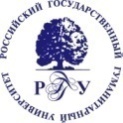 Федеральное государственное бюджетное образовательное учреждениевысшего образования«Российский государственный гуманитарный университет»(ФГБОУ ВО «РГГУ»)__________________________Миусская пл., д. 6, Москва, ГСП-3, 125047. Тел. (499) 250-61-18. Факс (499) 250-51-09.Е-mail: rsuh@rsuh.ru;  http://www.rggu.ru. ОКПО 02068746. ОГРН 1037700067118. ИНН/КПП 7707033405/770701001.ДОКУМЕНТАЦИЯ О ПРОВЕДЕНИИ ОТКРЫТОГО АУКЦИОНА В ЭЛЕКТРОННОЙ ФОРМЕ (электронный аукцион)Субъектам малого предпринимательства и социально ориентированным некоммерческим организациям.(аукцион в электронной форме, проводится в порядке, установленном статьей 59 Федерального закона от 05.04.2013 № 44-ФЗ «О контрактной системе в сфере закупок товаров, работ, услуг для обеспечения государственных и муниципальных нужд»)на оказание услуг по предоставлению простой (неисключительной) лицензии на программное обеспечение для информационно-аналитической системы мониторинга, сбора и автоматизированного риск-анализа больших данных из открытых источников сети Интернет для кластера из 6 серверов.Утверждаю: Проректор по безопасности                                                                                      Н.Н. Трифоновг. Москва, 2021 г.СОДЕРЖАНИЕОбщие положения – стр. 3.Информация о проведении закупки – стр. 7.Требования к участникам закупки и необходимый перечень документов для участия в закупке – стр. 11.Размер и порядок обеспечения заявок на участие в закупке, обеспечения исполнения контракта, гарантийных обязательств – стр. 16.Общие положенияЗаконодательное регулирование.Законодательство Российской Федерации о контрактной системе в сфере закупок товаров, работ, услуг для обеспечения государственных и муниципальных нужд основывается на положениях Конституции Российской Федерации, Гражданского кодекса Российской Федерации, Бюджетного кодекса Российской Федерации и состоит из Федерального закона от 5 апреля 2013 года № 44-ФЗ«О контрактной системе в сфере закупок товаров, работ, услуг для обеспечения государственных и муниципальных нужд» (далее – Закон о контрактной системе).В  случаях, предусмотренных законодательством Российской Федерации о контрактной системе  в сфере закупок, Президент Российской Федерации, Правительство Российской Федерации, федеральные органы исполнительной власти, вправе принимать нормативные правовые акты, регулирующие отношения, регулируемые Законом о контрактной системе (далее – нормативные правовые акты о контрактной системе в сфере закупок).Органы государственной власти субъектов Российской Федерации, органы местного самоуправления в соответствии со своей компетенцией в случаях, предусмотренных законодательством Российской Федерации о контрактной системе в сфере закупок, принимают правовые акты, регулирующие отношения, указанные в Законе о контрактной системе. Нормы права, содержащиеся в других нормативных правовых актах о контрактной системе в сфере закупок и регулирующие указанные отношения, должны соответствовать 44-ФЗ.Если международным Контрактом Российской Федерации установлены иные правила, чем те, которые предусмотрены Законом о контрактной системе, применяются правила международного Контракта.Настоящая документация подготовлена в соответствии с Законом о контрактной системе, а также иными нормативными правовыми актами о контрактной системе в сфере закупок.Основные понятия, используемые в документации, в соответствии со статьей 3 Закона о контрактной системе.Контрактная система в сфере закупок товаров, работ, услуг для обеспечения государственных и муниципальных нужд (далее - контрактная система в сфере закупок) - совокупность участников контрактной системы в сфере закупок (федеральный орган исполнительной власти по регулированию контрактной системы в сфере закупок, органы исполнительной власти субъектов Российской Федерации по регулированию контрактной системы в сфере закупок, иные федеральные органы исполнительной власти, органы государственной власти субъектов Российской Федерации, органы местного самоуправления, уполномоченные на осуществление нормативно-правового регулирования и контроля в сфере закупок, Государственная корпорация по атомной энергии "Росатом", Государственная корпорация по космической деятельности "Роскосмос", заказчики, участники закупок, в том числе признанные поставщиками (подрядчиками, исполнителями), уполномоченные органы, уполномоченные учреждения, специализированные организации, операторы электронных площадок) и осуществляемых ими, в том числе с использованием единой информационной системы в сфере закупок (за исключением случаев, если использование такой единой информационной системы не предусмотрено Законом о контрактной системе), в соответствии с законодательством Российской Федерации и иными нормативными правовыми актами о контрактной системе в сфере закупок действий, направленных на обеспечение государственных и муниципальных нужд.Определение поставщика (подрядчика, исполнителя) – совокупность действий, которые осуществляются заказчиками в порядке, установленном Законом о контрактной системе, начинаяс размещения извещения об осуществлении закупки товара, работы, услуги для обеспечения государственных нужд (федеральных нужд, нужд субъекта Российской Федерации) или муниципальных нужд либо в установленных Законом о контрактной системе случаях с направления приглашения принять участие в определении поставщика (подрядчика, исполнителя) и завершаются заключением контракта.Закупка товара, работы, услуги для обеспечения государственных или муниципальных нужд (далее – закупка) – совокупность действий, осуществляемых в установленном Законом о контрактной системе порядке заказчиком и направленных на обеспечение государственных или муниципальных нужд. Закупка начинается с определения поставщика (подрядчика, исполнителя) и завершается исполнением обязательств сторонами контракта. В случае, если в соответствии    с Законом о контрактной системе не предусмотрено размещение извещения об осуществлении закупки или направление приглашения принять участие в определении поставщика (подрядчика, исполнителя), закупка начинается с заключения контракта и завершается исполнением обязательств сторонами контракта.Участник закупки – любое юридическое лицо независимо от его организационно-правовой формы, формы собственности, места нахождения и места происхождения капитала, за исключением юридического лица, местом регистрации которого является государство или территория, включенные в утверждаемый в соответствии с подпунктом 1 пункта 3 статьи 284 Налогового кодекса Российской Федерации перечень государств и территорий, предоставляющих льготный налоговый режим налогообложения и (или) не предусматривающих раскрытия и предоставления информации при проведении финансовых операций (офшорные зоны) в отношении юридических лиц (далее - офшорная компания), или любое физическое лицо, в том числе зарегистрированное в качестве индивидуального предпринимателя.Государственный заказчик – государственный орган (в том числе орган государственной власти), орган управления государственным внебюджетным фондом либо государственное казенное учреждение, действующие от имени Российской Федерации или субъекта Российской Федерации, уполномоченные принимать бюджетные обязательства в соответствии с бюджетным законодательством Российской Федерации от имени Российской Федерации или субъекта Российской Федерации и осуществляющие закупки.Заказчик – государственный или муниципальный заказчик, бюджетные учреждения, государственные, муниципальные унитарные предприятия, осуществляющие закупки, за счет субсидий, предоставленных из бюджетов бюджетной системы Российской Федерации, и иных средств в соответствии с требованиями Закона о контрактной системе, а также государственные, муниципальные унитарные предприятия, осуществляющие закупки в соответствии с требованиями Закона о контрактной системе.Государственный контракт, муниципальный контракт – договор, заключенный от имени Российской Федерации, субъекта Российской Федерации (государственный контракт), муниципального образования (муниципальный контракт) государственным или муниципальным заказчиком для обеспечения соответственно государственных нужд, муниципальных нужд.Контракт - государственный или муниципальный контракт, либо гражданско-правовой договор, предметом которого являются поставка товара, выполнение работы, оказание услуги (в том числе приобретение недвижимого имущества или аренда имущества) и который заключен бюджетным учреждением, государственным или муниципальным унитарным предприятием либо иным юридическим лицом в соответствии с частями 1, 2.1, 4 и 5 статьи 15 Закона о контрактной системе.Единая информационная система в сфере закупок (далее – единая информационная система) – совокупность информации, указанной в части 3 статьи 4 Закона о контрактной системе и содержащейся в базах данных, информационных технологий и технических средств, обеспечивающих формирование, обработку, хранение такой информации, а также ее предоставление с использованием официального сайта единой информационной системы в информационно- телекоммуникационной сети «Интернет» (далее – официальный сайт).Официальный сайт, на котором размещена документация: www.zakupki.gov.ru.Уполномоченный орган, уполномоченное учреждение – государственный орган, муниципальный орган, казенное учреждение, на которые возложены полномочия, предусмотренные статьей 26 Закона о контрактной системе.Специализированная организация – юридическое лицо, привлекаемое заказчиком на основании заключенного договора, в соответствии со статьей 40 Закона о контрактной системе.Федеральный орган исполнительной власти по регулированию контрактной системы в сфере закупок – федеральный орган исполнительной власти, уполномоченный на осуществление функций по выработке государственной политики и нормативно-правовому регулированию в сфере закупок.Контрольный орган в сфере закупок– федеральный орган исполнительной власти, орган исполнительной власти субъекта Российской Федерации, орган местного самоуправления муниципального района, орган местного самоуправления городского округа, уполномоченные на осуществление контроля в сфере закупок, а также федеральный орган исполнительной власти, уполномоченный на осуществление функций по контролю (надзору) в сфере государственного оборонного заказа и в сфере закупок товаров, работ, услуг для обеспечения федеральных нужд, которые не относятся к государственному оборонному заказу и сведения о которых составляют государственную тайну (далее – контрольный орган в сфере государственного оборонного заказа).Орган исполнительной власти субъекта Российской Федерации по регулированию контрактной системы в сфере закупок – орган исполнительной власти субъекта Российской Федерации, уполномоченный на осуществление функций по обеспечению (во взаимодействии   с федеральным органом исполнительной власти по регулированию контрактной системы в сфере закупок) реализации государственной политики в сфере закупок для обеспечения нужд субъекта Российской Федерации, организации мониторинга закупок для обеспечения нужд субъекта Российской Федерации, а также по методологическому сопровождению деятельности заказчиков, осуществляющих закупки для обеспечения нужд субъекта Российской Федерации.Эксперт, экспертная организация – обладающее специальными познаниями, опытом, квалификацией в области науки, техники, искусства или ремесла физическое лицо, в том числе индивидуальный предприниматель, либо юридическое лицо (работники юридического лица должны обладать специальными познаниями, опытом, квалификацией в области науки, техники, искусства или ремесла), которые осуществляют на основе договора деятельность по изучению и оценке предмета экспертизы, а также по подготовке экспертных заключений по поставленным заказчиком, участником закупки вопросам в случаях, предусмотренных Законом о контрактной системе.Банковская Гарантия или Гарантия – один из способов обеспечения исполнения обязательств, применяемый для обеспечения обязательств по Заявкам и/или Контрактам, заключенным/планируемым к заключению в рамках Закона о контрактной системе, при котором Гарант дает по просьбе другого лица (Принципала) письменное обязательство уплатить кредитору Принципала (Бенефициару) в соответствии с условиями даваемого Гарантом обязательства денежную сумму по представлении Бенефициаром надлежащего письменного требования о ее уплате. Банковская гарантия должна соответствовать требованиям статьи 45 Закона о контрактной системе.Основные принципы федеральной контрактной системы.Контрактная система в сфере закупок основывается на принципах открытости, прозрачности информации о контрактной системе в сфере закупок, обеспечения конкуренции, профессионализма заказчиков, стимулирования инноваций, единства контрактной системы в сфере закупок, ответственности за результативность обеспечения государственных и муниципальных нужд, эффективности осуществления закупок.Конкурентные способы определения поставщиков (подрядчиков, исполнителей), в соответствии со статьей 24 Закона о контрактной системе.конкурентными способами определения поставщиков (подрядчиков, исполнителей) являются конкурсы (открытый конкурс, конкурс с ограниченным участием, двухэтапный конкурс, закрытый конкурс, закрытый конкурс с ограниченным участием, закрытый двухэтапный конкурс), аукционы (электронный аукцион, закрытый аукцион), запрос котировок, запрос предложений.Совместные закупки, в соответствии со статьей 25 Закона о контрактной системе.При наличии у двух и более заказчиков потребности в одних и тех же товарах, работах, услугах такие заказчики вправе проводить совместные конкурсы или аукционы. Права, обязанности и ответственность заказчиков при проведении совместных конкурсов или аукционов определяются соглашением сторон, заключенным в соответствии с Гражданским кодексом Российской Федерации и Законом о контрактной системе. Контракт с победителем либо победителями совместных конкурса или аукциона заключается каждым заказчиком.Организатором совместных конкурса или аукциона выступает уполномоченный орган, уполномоченное учреждение в случае наделения их полномочиями в соответствии со статьей 26 Закона о контрактной системе либо один из заказчиков, если таким уполномоченному органу, уполномоченному учреждению либо заказчику другие заказчики передали на основании соглашения часть своих полномочий на организацию и проведение совместных конкурса или аукциона.Централизованные закупки, в соответствии со статьей 26 Закона о контрактной системеВ целях централизации закупок в соответствии с законодательством Российской Федерации, законодательством субъектов Российской Федерации, муниципальными правовыми актами, могут быть созданы государственный орган, муниципальный орган, казенное учреждение, уполномоченные на определение поставщиков (подрядчиков, исполнителей) для заказчиков, или несколько таких органов, казенных учреждений либо полномочия на определение поставщиков (подрядчиков, исполнителей) для соответствующих заказчиков могут быть возложены на один такой государственный орган, муниципальный орган, одно такое казенное учреждение или несколько государственных органов, муниципальных органов, казенных учреждений из числа существующих. Такие уполномоченные органы, уполномоченные учреждения осуществляют полномочия на определение поставщиков (подрядчиков, исполнителей) для заказчиков, установленные решениями о создании таких уполномоченных органов, уполномоченных учреждений или о наделении их указанными полномочиями. Не допускается возлагать на такие уполномоченные органы, уполномоченные учреждения полномочия на обоснование закупок, определение условий контракта, в том числе на определение начальной (максимальной) цены контракта, и подписание контракта. Контракты подписываются заказчиками, для которых были определены поставщики (подрядчики, исполнители).Приложение 1Форма 1. РЕКОМЕНДУЕМАЯ ФОРМА СОГЛАСИЯ УЧАСТНИКА РАЗМЕЩЕНИЯ ЗАКУПКИ НА ПОСТАВКУ ТООВАРОВ, ВЫПОЛНЕНИЯ РАБОТ, ОКАЗАНИЯ УСЛУГ.Настоящим организация/физическое лицо, сведения о которой(ом) указаны во второй части заявки на участие в электронном аукционе, выражает согласие на поставку товаров (выполнение работ, оказание услуг), соответствующих требованиям документации электронного аукциона на _____________________________________________(указывается наименование электронного аукциона)(реестровый номер закупки __________), на условиях, предусмотренных указанной документацией электронного аукциона.Приложение 2 Форма 2. РЕКОМЕНДУЕМАЯ ФОРМА ДЕКЛАРАЦИИ СООТВЕТСТВИЯПриложение № 3Приложение 4ТЕХНИЧЕСКОЕ ЗАДАНИЕ1. Объект закупки.Приобретение простой (неисключительной) лицензии на программное обеспечение для информационно-аналитической системы мониторинга, сбора и автоматизированного риск-анализа больших данных из открытых источников сети Интернет для кластера из 6 серверов.2. Краткие характеристики выполняемых работ, оказываемых услуг и поставляемых товаров.3. Количество поставляемого товара, выполняемых работ и услуг для каждой позиции, и вида, номенклатуры или ассортимента.4. Сопутствующие работы, услуги, перечень, сроки выполнения, требования к выполнению.Исполнитель должен обеспечить консультирование по вопросам поддержки установленного программного обеспечения в работоспособном состоянии.Исполнителем должна быть обеспечена «горячая линия» технической поддержки по отказам программного обеспечения в течение всего срока исполнения Контракта (передан телефонный номер и адрес электронной почты для регистрации обращений по случаям отказа программного обеспечения для дальнейшего выполнения гарантийных обязательств).Исполнитель обязан за свой счет провести для персонала Заказчика вводный инструктаж на рабочем месте по работе с установленным программным обеспечением (не менее трех человек). Дата, время и место инструктажа согласовывается с Заказчиком. 5. Общие требования к работам, услугам, товарам, требования по объему гарантий качества, требования по сроку гарантий качества на результаты осуществления закупок.Исполнитель обязан оказать услуги в сроки, по адресам и в объеме в соответствии с настоящим Техническим заданием.Оказываемые услуги должны соответствовать требованиям, установленным Заказчиком в п.6 настоящего Технического задания.Гарантия качества услуг предоставляется Исполнителем в течение срока оказания услуг в соответствии с требованиями Контракта в полном объеме согласно требованиям настоящего Технического задания. Исполнитель должен безвозмездно устранить недостатки, выявленные в течение срока оказания услуг. Качество оказываемых Услуг обеспечивается Исполнителем путем осуществления контроля на всех стадиях оказания Услуг в течение срока действия простой (неисключительной) лицензии.При оказании услуг Исполнитель обязан руководствоваться и соблюдать требования действующего законодательства Российской Федерации.Исполнитель предоставляет Заказчику гарантию:- на оказанные Исполнителем услуги по техническому обслуживанию информационно-аналитической системы мониторинга, сбора и автоматизированного риск-анализа больших данных из открытых источников сети Интернет - не менее 12 (двенадцати) месяцев с даты подписания Акта передачи прав на простую (неисключительную) лицензию на программное обеспечение;Гарантия качества результата оказания услуг распространяется на все составляющие результата услуг, предусмотренные настоящим Техническим заданием.Гарантийный период исчисляется с даты подписания Заказчиком Акта передачи прав на простую (неисключительную) лицензию на программное обеспечение и завершается датой подписания Заказчиком Акта сдачи-приемки оказанных услуг, оформленного в соответствии с Приложением 2 к Контракту.Если в гарантийный период обнаружатся дефекты, допущенные по вине Исполнителя, он обязан их устранить за свой счет, в установленный Заказчиком срок.В случае обнаружения Заказчиком в гарантийный период недостатков или дефектов срок гарантии продлевается на период их устранения Исполнителем.Гарантия качества услуг предоставляется Исполнителем в течение срока оказания услуг в полном объеме в соответствии с требованиями Контракта и настоящего Технического задания:- количество услуг должно соответствовать п.6 настоящего Технического задания;- срок оказания услуг должен соответствовать требованиям, предусмотренным п.6 настоящего Технического задания;Гарантия качества услуг заключается в том, что Исполнитель должен оказывать услуги, соответствующие требованиям Контракта и настоящего Технического задания:- к количеству услуг;- к сроку оказания услуг;- к качеству оказанных услуг;- к соблюдению требований действующих актов;- к порядку оформления и составу отчетных документов в соответствии с п.9 настоящего Технического задания.Исполнитель обязан документально фиксировать все виды оказанных услуг с указанием их сроков и объемов, а также фамилий ответственных лиц. По окончании оказания всех услуг Исполнитель должен предоставить Заказчику всю необходимую отчетную документацию при сдаче-приемке услуг.Исполнитель несет полную материальную ответственность перед Заказчиком за утрату или повреждение имущества Заказчика и третьих лиц, а также материальный ущерб в результате действий или бездействия своих сотрудников, включая некачественное и недобросовестное оказание ими услуг.Исполнитель несет полную материальную ответственность за устранение аварийных ситуаций и их последствий, отказы в работе информационно-аналитической системы мониторинга, сбора и автоматизированного риск-анализа больших данных из открытых источников сети Интернет, в том числе произошедшие по его вине, из-за неправильных действий при эксплуатации информационно-аналитической системы мониторинга, сбора и автоматизированного риск-анализа больших данных из открытых источников сети Интернет, за несоблюдение правил техники безопасности, пожарной безопасности, за несвоевременное исполнение предписаний органов технического надзора.6. Требования к качественным характеристикам работ и услуг, требования к функциональным характеристикам товаров, в том числе подлежащих использованию при выполнении работ, оказании услуг.Исполнитель обязан оказать услуги соответствующие требованиям Контракта и настоящего Технического задания.Все документы, передаваемые Исполнителем Заказчику, должны быть оформлены на русском языке. При этом отдельные технические документы могут включать в себя записи, созданные с помощью латинских символов (специальные термины, определения, формулы и т.п.).Если в процессе оказания услуг возникла необходимость оказания дополнительных услуг, Исполнитель обязан предупредить об этом Заказчика. Исполнитель не вправе без согласия Заказчика оказывать дополнительные услуги, а также обуславливать оказание одних услуг обязательным оказанием других услуг.Исполнитель обязан в течение одного рабочего дня известить Заказчика и, до согласования с ним, приостановить оказание услуг, при обнаружении в процессе оказания услуг иных независящих от Исполнителя обстоятельств, которые создают невозможность оказания услуг в срок.7. Требования к предоставляемому лицензионному программному обеспечению.Программное обеспечение должно иметь Свидетельство о государственной регистрации в Российской Федерации. 8. Сроки выполнения работ, оказания услуг и поставки товаров, календарные сроки начала и завершения поставок, периоды выполнения условий Контракта.Срок действия простой (неисключительной) лицензии – 12 месяцев с даты подписания Заказчиком Акта передачи прав.Срок установки, запуска, обновления и настройки программного обеспечения на оборудовании Заказчика в течение 5 (пяти) календарных дней с даты подписания Контракта.Сроки оказания услуг составляют:- временной режим устранения критичных инцидентов – незамедлительно, после возникновения инцидента (в выходные и праздничные дни с 9:30 до 18:30 часов по московскому времени);- временной режим решения прочих информационных запросов: с 9:30 до 18:30 часов по московскому времени (кроме выходных и праздничных дней). Допускается изменение (увеличение) сроков ремонта по согласованию с Заказчиком.Услуги оказываются по адресу: г. Москва, Миусская пл., д.6.Услуги оказываются с соблюдением правил действующего внутреннего распорядка, пропускного режима, внутренних положений и инструкций предприятия.Оказание услуг Исполнителем не должно препятствовать или создавать неудобства в работе предприятия или представлять угрозу безопасному пребыванию лиц, находящихся на территории предприятия.9. Порядок выполнения работ, оказания услуг, поставки товаров, этапы, последовательность, график, а также оплаты исполненных условий Контракта.Для взаимодействия с Заказчиком Исполнитель обязан в течение 2 (двух) рабочих с даты заключения Контракта назначить ответственное контактное лицо, определить номера телефонных линий сервисной службы, адрес электронной почты для приема данных в электронной форме, номер факса, а также определить список сотрудников, привлекаемых к оказанию услуг, с указанием фамилии, имени, отчества, года рождения, а в случае привлечения иностранных граждан – разрешения на работу и уведомить об этом Заказчика. Об изменении контактной информации Исполнитель должен уведомить Заказчика в течение 1 (одного) рабочего дня со дня возникновения таких изменений.Исполнитель согласовывает с Заказчиком время установки, запуска, обновления и настройки программного обеспечения на оборудовании Заказчика в течение 1 (одного) рабочего дня с даты подписания Контракта.Состав услуг: Приобретение простой (неисключительной) лицензии на программное обеспечение для информационно-аналитической системы мониторинга, сбора и автоматизированного риск-анализа больших данных из открытых источников сети Интернет кластера из 6 серверов (срок действия – 12 (двенадцать) календарных месяцев с даты передачи прав), в том числе:- установка, запуск, обновление и настройка программного обеспечения на оборудовании Заказчика;- оказание услуг по технической поддержке в течение срока действия лицензии, техническое сопровождение пользователей системы, проведение регламентных работ, устранение инцидентов.Техническое сопровождение включает в себя комплекс мероприятий, направленных на обеспечение бесперебойного функционирования информационно-аналитической системы мониторинга, сбора и автоматизированного риск-анализа больших данных из открытых источников сети Интернет путем своевременного выявления и устранения возникающих отказов, в том числе:- организационные мероприятия;- проведение плановых профилактических работ в соответствии с требованиями разработчика, при их наличии;- аварийно-техническое обслуживание.Аварийно-техническое обслуживание проводится с целью оперативного устранения сбоев, отказов и последствий аварийных ситуаций.Исполнитель обеспечивает на объектах Заказчика круглосуточный мониторинг работоспособности систем и своевременное реагирование в случае возникновения неисправностей и нештатных ситуаций. Повреждения аварийного характера устраняются или локализуются Исполнителем в срок, не превышающий 24 (двадцати четырех) часов с момента поступления сигнала об аварийной ситуации, если это не связанно с необходимостью выполнения работ капитального характера. В соответствии с требованиями Контракта Исполнитель предоставляет Заказчику Акт передачи прав на простую (неисключительную) лицензию на программное обеспечение и отчетную документацию. К Акту передачи прав должны быть приложены следующие отчетные документы:- сертификат на программное обеспечение;- счет на оплату стоимости оказанных услуг;- счет-фактура (за исключением лиц, применяющих специальные налоговые режимы и не являющихся плательщиками НДС)- Акт сдачи-приемки оказанных услуг.Исполнитель вправе предоставить Заказчику в составе отчетных документов универсальный передаточный документ (УПД) при его использовании в бухгалтерском учете.Комплектация отчетной документации в виде копий не допускается.Услуги считаются принятыми после подписания Сторонами итогового Акта сдачи-приемки оказанных услуг, оформленного в соответствии с приложением 3 к Контракту, по истечении срока действия лицензии.После завершения оказания услуг в целом, Исполнитель письменно уведомляет Заказчика о факте завершения оказания услуг и представляет Акт сдачи-приемки оказанных услуг, оформленный в соответствии с приложением 3 к Контракту, в 2 (двух) экземплярах в сроки, предусмотренные п.3 Контракта.Оплата оказанных услуг осуществляется на условиях, предусмотренных ст.2 Контракта.10. Качественные и количественные характеристики поставляемых товаров, выполняемых работ, оказываемых услуг.Программное обеспечение для информационно-аналитической системы мониторинга, сбора и автоматизированного риск-анализа больших данных из открытых источников сети Интернет должно обладать следующими возможностями:10.1. Требования к модулю сбора и анализа информационных материалов из открытых источников.10.1.1.	Требования к темам, по которым должен обеспечиваться сбор материалов.Информационные материалы, при загрузке в систему, должны проходить предварительную обработку с использованием логико-синтаксических, лингвистических и статистических алгоритмов и группироваться по темам (перечень тем согласовывается с Заказчиком на этапе внедрения и настройки программного обеспечения системы).Тематики анализа информации могут изменяться и дополняться в соответствии с требованиями Заказчика.10.1.2. Требования по автоматизированному оперативному сбору информации из киберпространства.Программное обеспечение подсистемы сбора информации из киберпространства должно:•	осуществлять сбор информации с произвольно формируемого перечня интернет-сайтов, по ключевым словам;•	иметь возможность расширения перечня интернет сайтов для сбора информации;•	иметь возможность формирования поисковых запросов пользователей в различные информационные системы (сети), с использованием синтаксического описания требуемой информации и условий поиска;•	осуществлять поиск, в том числе анонимный, в различных информационных ресурсах (сетях), по заданной пользователем в запросе тематике с использованием специализированных поисковых средств (языка запросов). Под информационными ресурсами понимаются любые СМИ, включая электронные СМИ, интернет сайты, поисковые системы, RSS-потоки, блоги, форумы, чаты, социальные сети и т.д (включая deepweb, darkweb);•	осуществлять автоматический регламентный (по заранее определенному расписанию) мониторинг информационных ресурсов с поиском требуемой пользователю информации, в том числе по задаваемому (настраиваемому) перечню ресурсов (источников информации);•	осуществлять автоматизированный регламентный сбор, извлечение и отображение требуемой пользователю информации с ресурсов, содержащих новостные сообщения, а также информации с подписных новостных лент информационных агентств с ее фильтрацией по заданным темам и ключевым словам. Сбор информации должен осуществляться с минимальной задержкой по отношению к первоисточнику;•	осуществлять тонкую настройку под информационные ресурсы, СМИ и другие Интернет-сайты, с возможностью очистки контента от баннеров, несущественной информации и т.д., за счёт выделения информации в межтеговом пространстве, элементов языка разметки текста и др.10.2.Требования по автоматизированному оперативному мониторингу ресурсов.Программное обеспечение системы должно:- обеспечивать круглосуточный автоматизированный мониторинг информации в заданном аналитиком перечне информационных источников по заданной с помощью набора ключевых терминов группе тематик новостей (или объектам мониторинга) и запрограммированному расписанию поиска, извлечения, обработки и накопления собранных данных;- обеспечивать круглосуточный автоматизированный поиск информации об объекте мониторинга, на доступных ресурсах, а также обработку и извлечение найденных данных, с последующим формированием карточки объекта мониторинга;- должно давать возможность устанавливать и отображать взаимосвязи между компаниями, физическими лицами и другими объектами мониторинга, также должна присутствовать графическая визуализация связей объекта;- должно обеспечивать различные типы визуализации данных (диаграммы, схемы, графики и т.д.);- должно поддерживать возможность прикрепления к карточке объекта мониторинга различных информационных материалов и документов (в различных офисных форматах);- должно поддерживать возможность настройки персональной ленты новостей для каждого объекта мониторинга;- должно поддерживать возможность отслеживания изменений по конкретному проекту, объекту, выполняемому действию, посредством соответствующих уведомлений;Первоначальный перечень информационных ресурсов для оперативного мониторинга согласуется с Заказчиком. Перечень информационных ресурсов задается в виде списка источников, для каждого из которых определены следующие унифицированные параметры настройки:• название источника и адрес начальной страницы;• глубина обхода источника (только текущую страницу, либо страницу и ссылки с нее на заданную глубину);• разрешены ли внешние ссылки (переходы на другие сайты).Необходимо обеспечивать возможность получения информации (документов) из различных внешних источников, анализа и обработки структуры входного документа, преобразования в единый формат и сохранения в базе данных. При этом должны быть использованы следующие стандартные источники данных (документов): http-страницы, ftp-сервера, виртуальные списки файлов и др.10.3. Требования к обработке материалов.Все информационные сообщения, к которым обеспечивается доступ через систему, должны подвергаться обработке, которая включает:• выделение информационных объектов (физических и юридических лиц, географических понятий и брендов, ссылок и т.д.);• выявление групп информационных событий и автоматическую кластеризацию поступающих информационных материалов;• определение характера упоминания объектов (позитив, негатив);• осуществлять автоматизированную фильтрацию и рубрикацию загруженной информации;• формировать и поддерживать в актуальном состоянии тематические базы данных, путем сбора, рубрицирования и накопления заданной пользователем информации в автоматизированном режиме;• осуществлять сбор статистики о количестве сообщений по определённой тематике, которые появились в электронных СМИ за определённый временной интервал;• автоматизированную рубрикацию собранных информационных материалов за определенный период времени (за сутки и за неделю) по выделенным тематикам с отсечением нечетких дублей новостей;• определение фактической важности информации попадающей на экран на основе выбранных критериев;• оперативное оповещение в режиме реального времени о появлении информационных материалов, представляющих особый интерес;• оповещение об угрозах и важных событиях в течение часа;• графовый анализ объектов из социальных сетей, построение схем распространения информации.10.4. Требования к анализу собранных материалов.10.4.1. Исходная информация в целях корректной группировки по темам и событиям должна подвергаться статистическому анализу источников исходной информации, исходных сообщений, информационных объектов, которые можно строить:• по дате;• по информационным объектам;• по частоте упоминания (количеству перепечаток);• по источникам материалов;• по авторам;• по оценке характера упоминания в освещении темы или объекта;• по принадлежности к определенной тематике.10.4.2. Анализ и оценка текущего состояния (настройка системы «светофор») информационного поля и активных угроз с целью достижения «информационного благоприятствования» в интернет-пространстве.10.4.3. Оперативный детальный анализ информационных материалов в области образования, студенчества, молодежной политики, опубликованных на Интернет- сайтах, а также в социальных сетях, блогах и форумах, представляющих интерес для Заказчика.10.4.4. Раннее обнаружение и экспресс-анализ проблемных публикаций, в том числе резонансных тем, требующих оперативного реагирования, а также по углубленному анализу объектов интереса Заказчика.10.4.5. Требования к аналитическому обеспечениюОбеспечение детального анализа накопленной информации, выявление рисков и угроз в информационной среде в области образования, студенчества и молодежной политики.Контроль хода распространения информации с помощью построения «тепловых карт» активности обсуждения ключевых новостей с учетом тональности обсуждения.Анализ упоминаний различных персон и компаний, активности обсуждения целевых новостей в СМИ и социальных группах. Автоматизированный риск-анализ молодежной среды по следующим направлениям:Выделение лидеров мнений в студенческой и преподавательской средеАнализ рисков и угроз в отношении лидеров мненийАнализ групп влияния в вузах страныАнализ протестного потенциалаАнализ общественного мнения на основе накопленной информацииАнализ напряженности в вузах страныИсследование рисков и угроз в отношении вузов страныАнализ и аудит коммуникационной стратегии вузов10.5. Требования к отображению статистических данных.Модули аналитики должны показывать статистические показатели источников, количественное и качественное развитие темы в интернет-блогах, форумах и социальных сетях.10.6. Требования к подсистеме отчетов.Программное обеспечение системы должно позволять выгружать отчетные материалы в формате .docx, как с исходными данными, собранными из сети Интернет, так и со всеми результатами обработки и анализа этих данных. Программное обеспечение системы должно позволять выгружать следующие типы отчетов:• отчет по объекту;• отчет по новостной ленте;• отчет по экрану руководителя;• аналитический отчет по результатам графового анализа объектов социальных сетей.10.7. Требования к модулю сканирования уязвимостей.Программное обеспечение подсистемы контроля защищенности интернет-ресурсов является составной частью системы и предназначено для обнаружения уязвимостей и оповещения об угрозах утечек охраняемой информации на подконтрольных интернет-ресурсах.Целью работы подсистемы контроля защищенности интернет-ресурсов является: наблюдение за контролируемыми интернет-ресурсами;обнаружение уязвимостей на подконтрольных интернет-ресурсах;предотвращение утечек охраняемых сведений, содержащих служебную и конфиденциальную информацию;формирование справок и отчетов.10.7.1. Требование к подсистеме контроля защищенности.Программное обеспечение подсистемы контроля защищенности интернет-ресурсов должно выполнять следующие функции:1) управление сканерами уязвимостей;2) целевая настройка на источники угроз;3) реализация индивидуальных регламентов наблюдения за подконтрольными интернет-ресурсами;4) обнаружение уязвимостей на подконтрольных интернет-ресурсах;5) обнаружение утечек внутренней, конфиденциальной и другой охраняемой информации;6) тестирование заданных интернет-ресурсов на наличие возможных уязвимостей, путем проведения следующих проверок:а) составления карты исследуемого сайта;б) получения статусов обнаруженных директорий сайта;в) проверки по словарю наличия служебных объектов;г) поиска директорий без индексного файла (листинг директории);д) проверки перебором по словарю типовых паролей для basic-авторизации;е) поиска нежелательных данных в поисковой системе Google, проиндексированных на сайте;ж) поиска следов установленных вирусов;з) проверки наличия SQL-инъекций;и) поиска резервных копий исполняемых модулей;к) определения плагинов и наличие уязвимостей в популярных системах управления содержимым (CMS);л) поиска административных и внутренних дочерних доменов;м) мониторинга упоминания сайта на хакерских платформах;н) проверки цифровых сертификатов;о) анализа файла robots.txt;п) поиска документов без прямых ссылок на сайте;р) поиска возможности внедрения XSS-векторов.7) автоматизированное формирование справок и отчетов заданной структуры;8) настройка сканеров поиска уязвимостей и утечек информации (следящих роботов);9) управляемый выбор и отображение детальной информации;12) обработка информации о найденных уязвимостях и утечках информации, накопленной в базе данных по объектам контроля;13) поиск, формирование запросов к базе данных и аналитическая обработка накопленной информации.11. Дополнительные требования к объекту закупки:В соответствии с ПП РФ № 1236 от 16.11.2015, а также на основании норм статьи 14 44-ФЗ, программный продукт должен быть включен в Единый реестр российских программ для электронных вычислительных машин и баз данных. Класс программного продукта – «Поисковая система; Системы сбора, хранения, обработки, анализа, моделирования и визуализации массивов данных; Информационные системы для решения специфических отраслевых задач».Приложение 5ПРОЕКТ КОНТРАКТА № на оказание услуг по предоставлению простой (неисключительной) лицензии на программное обеспечение для информационно-аналитической системы мониторинга, сбора и автоматизированного риск-анализа больших данных из открытых источников сети Интернет для кластера из 6 серверовМосква                                                                            	«__» __________ 2021 года Федеральное государственное бюджетное образовательное учреждение высшего образования «Российский государственный гуманитарный университет» (РГГУ), именуемое в дальнейшем «Заказчик», в лице ___________, действующего на основании ___________, с одной стороны и ___________, именуемое в дальнейшем «Исполнитель», в лице __________, действующего на основании ___________, с другой стороны, в дальнейшем вместе именуемые «Стороны», с другой стороны, вместе именуемые «Стороны» и каждый в отдельности «Сторона», с соблюдением требований Гражданского кодекса Российской Федерации, Федерального закона от 5 апреля 2013 г. № 44-ФЗ «О контрактной системе в сфере закупок товаров, работ, услуг для обеспечения государственных и муниципальных нужд» (далее – Закон о контрактной системе) и иного законодательства Российской Федерации, на основании результатов определения Исполнителя способом закупки аукцион в электронной форме – реестровый № извещения ______________, протокол от ________ № ________, заключили настоящий Гражданско-правовой договор (далее - Контракт) о нижеследующем:1. Предмет контракта1.1. Исполнитель обязуется по заданию Заказчика оказать услуги по предоставлению простой (неисключительной) лицензии на программное обеспечение для информационно-аналитической системы мониторинга, сбора и автоматизированного риск-анализа больших данных из открытых источников сети Интернет для кластера из 6 серверов(далее – услуги), перечень, объем, требования к качеству и другие данные указаны в Техническом задании (Приложение № 1 к настоящему Контракту), а Заказчик обязуется принять и оплатить услуги в размере и в сроки согласно Спецификации (Приложение № 2 к настоящему Контракту) на условиях, предусмотренных настоящим Контрактом.1.2. Место оказания услуг: г. Москва, ул. Миусская пл., д. 6.1.3. Сроки оказания услуг/ срок действия лицензии: в течение 12 (двенадцати) месяцев с даты подписания Заказчиком Акта передачи прав.1.3. Идентификационный код закупки: 211770703340577070100100300015829244.Цена контракта и порядок оплатыВАРИАНТ 1. Цена Контракта составляет _______,__ (_____) рублей, в том числе НДС __ %, _______,__ (_____) рублей (указывается применимая в конкретном случае ставка НДС в соответствии с действующим на момент заключения Контракта законодательством Российской Федерации) (далее – Цена Контракта), согласно Спецификации (Приложение № 2 к настоящему Контракту).ВАРИАНТ 2. Цена Контракта составляет _______,__ (_____) рублей. НДС не облагается (в случае если Постащик не является плательщиком НДС (освобожден от уплаты НДС), сумма НДС не указывается, а указывается основания освобождения от уплаты НДС (дата и номер соответствующего документа, ссылка на конкретную норму Налогового кодекса РФ) (далее – Цена Контракта), согласно Спецификации (Приложение 2 к настоящему Контракту).Сумма, подлежащая уплате Заказчиком юридическому лицу или физическому лицу, в том числе зарегистрированному в качестве индивидуального предпринимателя, уменьшается на размер налогов, сборов и иных платежей в бюджеты бюджетной системы Российской Федерации, связанных с оплатой Контракта, если в соответствии с законодательством Российской Федерации о налогах и сборах такие налоги, сборы и иные обязательные платежи подлежат уплате в бюджеты бюджетной системы Российской Федерации Заказчиком.Оплата по Контракту осуществляется в рублях Российской Федерации.Финансирование настоящего Контракта осуществляется за счет средств субсидии на финансовое обеспечение выполнения государственного задания по теме проекта «Исследование социокультурных и социально-политических аспектов межнациональных и межрелигиозных отношений в Российской Федерации и профилактика деструктивных проявлений в студенческой и молодежной среде».Цена Контракта включает в себя все затраты, издержки и иные расходы Исполнителя, в том числе сопутствующие, связанные с исполнением настоящего Контракта.Цена настоящего Контракта является твердой, которая определена на весь срок исполнения настоящего Контракта и не может изменяться в ходе его исполнения, за исключением случаев, предусмотренных законодательством Российской Федерации и настоящим Контрактом.Оплата по Контракту осуществляется Заказчиком в следующем порядке:Авансовый платеж не предусмотрен.Заказчик оплачивает услуги в безналичном порядке, путем перечисления стоимости фактически оказанных услуг с расчетного счета Заказчика на расчетный счет Исполнителя, реквизиты которого указаны в статье «Адреса, реквизиты и подписи Сторон» Контракта (далее - статья 14 Контракта), на основании надлежаще оформленного и подписанного обеими Сторонами Акта сдачи-приемки оказанных услуг (по форме согласно Приложению № 3 к настоящему Контракта) (далее - Акт сдачи-приемки оказанных услуг), с приложением документов, подтверждающих объем оказанных услуг, в течение 10 (десяти) рабочих дней рабочих дней с даты подписания Заказчиком Акта сдачи-приемки оказанных услуг.Оплата по Контракту осуществляется на основании Счета и Акта сдачи-приемки оказанных услуг, в котором указывается: сумма, подлежащая оплате в соответствии с условиями заключенного Контракта; размер неустойки (штрафа, пени), подлежащий взысканию;основания применения и порядок расчета неустойки (штрафа, пени); итоговая сумма, подлежащая оплате Исполнителю по Акту приемки-передачи товара.В случае неисполнения или ненадлежащего исполнения Исполнителем обязательства, предусмотренного Договором, Заказчик производит оплату по Контракту за вычетом соответствующего размера неустойки (штрафа, пени).Обязательства Заказчика по оплате оказанных услуг (поставленного товара, выполненных работ) считаются исполненными с момента списания денежных средств с расчетного счета Заказчика, указанного в статье 14 Контракта. Статья 3. Сроки оказания услуг.Сроки оказания услуг по Контракту установлены в соответствии с Техническим заданием, являющимся неотъемлемой частью настоящего Контракта (Приложение 3 к настоящему Контракту): в течение 12 (двенадцати) месяцев с даты подписания Заказчиком Акта передачи прав.Статья 4. Порядок сдачи-приемки оказанных услуг.После завершения оказания услуг, не позднее 5 (пяти) календарных дней, Исполнитель письменно уведомляет Заказчика о факте завершения оказания услуг и представляет Заказчику комплект отчетной документации, предусмотренной Техническим заданием, Акт сдачи-приемки оказанных услуг, подписанный Исполнителем, в 2 (двух) экземплярах.Не позднее 15 (пятнадцати) календарных дней после получения от Исполнителя документов, указанных в настоящей статье Контракта, Заказчик рассматривает результаты и осуществляет приемку оказанных услуг по настоящему Контракту на предмет соответствия их объема, качества требованиям, изложенным в настоящем Контракте и Техническом задании, и направляет заказным письмом с уведомлением, либо отдает нарочно Исполнителю подписанный Заказчиком 1 (один) экземпляр Акта сдачи-приемки услуг либо запрос о предоставлении разъяснений касательно результатов оказанных услуг, или мотивированный отказ от принятия результатов оказанных услуг, или акт с перечнем выявленных недостатков и сроком их устранения. В случае отказа Заказчика от принятия результатов оказанных услуг в связи с необходимостью устранения недостатков результатов оказанных услуг Исполнитель обязуется в срок, установленный в акте, составленном Заказчиком, устранить указанные недостатки за свой счет.Для проверки предоставленных Исполнителем результатов, предусмотренных Контрактом, в части их соответствия условиям Контракта Заказчик обязан провести экспертизу. Экспертиза результатов, предусмотренных Контрактом, может проводиться Заказчиком своими силами или к ее проведению могут привлекаться эксперты, экспертные организации.В случае получения от Заказчика, надлежащим образом официально направленного (почтой или нарочно) запроса о предоставлении разъяснений касательно результатов оказанных услуг, или мотивированного отказа от принятия результатов оказанных услуг, или акта с перечнем выявленных недостатков, необходимых доработок и сроком их устранения Исполнитель в течение 10 (десяти) календарных дней обязан предоставить Заказчику запрашиваемые разъяснения в отношении оказанных услуг или в срок, установленный в указанном акте, содержащем перечень выявленных недостатков, устранить полученные от Заказчика замечания/недостатки и передать Заказчику приведенный в соответствие с предъявленными требованиями/замечаниями комплект отчетной документации, отчет об устранении недостатков, выполнении необходимых доработок, а также повторный подписанный Исполнителем Акт сдачи-приемки оказанных услуг в 2 (двух) экземплярах для принятия Заказчиком оказанных услуг.В случае если по результатам рассмотрения отчета об устранении недостатков и необходимых доработок, Заказчиком будет принято решение об устранении Исполнителем недостатков в надлежащем порядке и в установленные сроки, а также в случае отсутствия у Заказчика запросов касательно представления разъяснений в отношении оказанных услуг, Заказчик принимает оказанные услуги и подписывает 2 (два) экземпляра Акта сдачи-приемки услуг, один из которых направляет Исполнителю в порядке, предусмотренном в настоящей статье Контракта.После полного выполнения обязательств по настоящему Контракту, но не позднее даты окончания срока действия Контракта, Стороны подписывают итоговый Акт об исполнении обязательств Сторонами (по форме согласно Приложению № 2 к настоящему Контракту.Подписанный Заказчиком и Исполнителем Акт сдачи-приемки услуг и предъявленный Исполнителем Заказчику счет на оплату стоимости услуг являются основанием для оплаты Исполнителю оказанных услуг.Статья 5. Права и обязанности Сторон.Заказчик вправе:Требовать от Исполнителя надлежащего исполнения обязательств в соответствии с настоящим Контрактом и иными нормами, регулирующими данную сферу деятельности, а также требовать своевременного устранения выявленных недостатков.Требовать от Исполнителя представления надлежащим образом оформленной отчетной документации и материалов, подтверждающих исполнение обязательств в соответствии c Техническим заданием и настоящим Контрактом.Письменно запрашивать информацию о ходе оказываемых услуг. На данный запрос Исполнитель предоставляет ответ в письменной форме в течение 5 (пяти) рабочих дней.Осуществлять контроль за объемом и сроками оказания услуг.Ссылаться на недостатки услуг (также выявленные после окончания срока действия контракта), в том числе в части объема и стоимости этих услуг, по результатам проведенных уполномоченными контрольными органами проверок использования денежных средств.Заказчик обязан:Сообщать в письменной форме Исполнителю о недостатках, обнаруженных в ходе оказания услуг, в течение 2 (двух) рабочих дней после обнаружения таких недостатков.Своевременно принять и оплатить надлежащим образом оказанные услуги в соответствии с настоящим Контрактом.При получении от Исполнителя уведомления о приостановлении оказания услуг в случае, указанном в настоящей статье 5.4.5 Контракта, рассмотреть вопрос о целесообразности и порядке продолжения оказания услуг.Исполнитель вправе:Требовать своевременного подписания Заказчиком Акта сдачи-приемки услуг по настоящему Контракту на основании представленных Исполнителем отчетных документов, при условии истечения срока, указанного в статье 4 настоящего Контракта.Требовать своевременной оплаты оказанных услуг в соответствии со статьей 2 Контракта.Привлечь к исполнению своих обязательств по настоящему Контракту других лиц - соисполнителей, обладающих специальными знаниями, навыками, специальным оборудованием и т.п., по видам (содержанию) услуг, предусмотренных в Техническом задании. При этом Исполнитель несет ответственность перед Заказчиком за неисполнение или ненадлежащее исполнение обязательств соисполнителями.Привлечение соисполнителей не влечет изменение Цены Контракта и/или объемов услуг по Контракту. Перечень услуг, оказанных соисполнителями, и их стоимость Исполнитель указывает в отчетной документации, представляемой Заказчику по результатам оказания услуг в порядке, установленном Контрактом.Исполнитель вправе в случае неисполнения или ненадлежащего исполнения соисполнителем обязательств, предусмотренных договором, заключенным с Исполнителем, осуществлять замену соисполнителя, с которым ранее был заключен договор, на другого соисполнителя.Письменно запрашивать у Заказчика разъяснения и уточнения относительно оказания услуг в рамках настоящего Контракта.Исполнитель обязан:Своевременно и надлежащим образом оказать услуги в соответствии с требованиями Технического задания (Приложение № 3 к настоящему Контракту) и представить Заказчику отчетную документацию по итогам исполнения настоящего Контракта.Обеспечивать соответствие результатов услуг требованиям качества, безопасности жизни и здоровья, а также иным требованиям сертификации, безопасности (санитарным нормам и правилам, государственным стандартам и т.п.), лицензирования, установленным действующим законодательством Российской Федерации.Исполнитель обязан соответствовать установленным документацией о закупке требованиям к участникам данной закупки, и предоставлять достоверную информацию о своем соответствии таким требованиям, что позволило ему стать победителем по результатам проведения данной закупки.Обеспечить устранение недостатков, выявленных при сдаче-приемке услуг и в течение гарантийного срока, за свой счет.Приостановить оказание услуг в случае обнаружения независящих от Исполнителя обстоятельств, которые могут оказать негативное влияние на годность результатов оказываемых услуг или создать невозможность их завершения в установленный настоящим Контрактом срок, и сообщить об этом Заказчику немедленно после приостановления оказания услуг.В случае если законодательством Российской Федерации предусмотрено лицензирование вида деятельности, являющегося предметом настоящего Контракта, а также, в случае если законодательством Российской Федерации к лицам, осуществляющим оказание услуг, являющихся предметом настоящего Контракта, установлено требование об их обязательном членстве в саморегулируемых организациях, Исполнитель обязан обеспечить наличие документов, подтверждающих его соответствие требованиям, установленным законодательством Российской Федерации, в течение всего срока исполнения Контракта. Копии таких документов должны быть переданы Исполнителем Заказчику по его требованию в течение 2 (двух) рабочих дней.Представить Заказчику сведения об изменении своего фактического местонахождения в срок не позднее 5 (пяти) дней со дня соответствующего изменения. В случае непредставления в установленный срок уведомления об изменении адреса фактическим местонахождением Исполнителя будет считаться адрес, указанный в настоящем Контракте.Сохранять в тайне и не разглашать третьим лицам (в том числе не публиковать в сети "Интернет"), не собирать и не обрабатывать любую информацию служебного, коммерческого, финансового, личного характера, информацию о персональных данных вне зависимости от формы ее предоставления и получения, прямо или косвенно относящуюся к взаимоотношениям Сторон, не обнародованную или иным способом не переданную для свободного доступа и ставшую известной Исполнителю в ходя исполнения настоящего Контракта, за исключением случаев, прямо предусмотренных Контрактом.Предпринимать все необходимые меры для предотвращения случаев разглашения указанной информации. Использовать предоставленную Заказчиком информацию только в целях исполнения настоящего Контракта.Исполнитель обязан обеспечивать защиту персональных данных и иной конфиденциальной информации, полученной в ходе исполнения Контракта, при их обработке в соответствии с Федеральным законом от 27.07.2006 № 152-ФЗ «О персональных данных», Федеральным законом от 27.07.2006 № 149-ФЗ «Об информации, информационных технологиях и о защите информации».Исполнять иные обязательства, предусмотренные действующим законодательством и Контрактом.Статья 6. Гарантии.Исполнитель гарантирует качество оказания услуг в соответствии с требованиями, указанными в Контракте и Техническом задании (Приложение № 3 к настоящему Контракту).Гарантийный срок на оказанные услуги указывается в Техническом задании (Приложение № 3 к настоящему Контракту).При обнаружении в период гарантийного срока недостатков оказания услуг, Исполнитель обязан устранить их за свой счет в сроки, согласованные и установленные Исполнителем и Заказчиком в Акте о недостатках с перечнем выявленных недостатков, необходимых доработок и сроков их устранения. Гарантийный срок в данном случае продлевается на период устранения выявленных недостатков.При отказе Исполнителя от составления или подписания Акта о недостатках, обнаруженных в период гарантийного срока, Заказчик проводит квалифицированную экспертизу с привлечением экспертов (специалистов) в порядке, предусмотренном Законом о контрактной системе, по итогам которой составляется соответствующий Акт, фиксирующий затраты по исправлению недостатков. Возмещение расходов за проведенную экспертизу осуществляется в соответствии с требованиями Гражданского кодекса Российской Федерации.Удовлетворение требований Заказчика о безвозмездном устранении недостатков, о повторном оказании услуг не освобождает Исполнителя от ответственности в форме неустойки за нарушение срока окончания оказания услуг.Вред, причиненный жизни, здоровью или имуществу Заказчика и иных лиц в ходе оказания услуг Исполнителем, подлежит возмещению в соответствии с требованиями Гражданского кодекса Российской Федерации.Исполнитель гарантирует своевременное предоставление необходимой и достоверной информации об оказываемых услугах.В случае не предоставления Исполнителем Заказчику полной и достоверной информации об оказываемых услугах, Исполнитель несет ответственность в соответствии с Гражданским кодексом Российской Федерации за недостатки оказания услуг, возникшие после их приемки Заказчиком вследствие отсутствия у Заказчика такой информации.В случае ненадлежащего оказания услуг, требования Заказчика о безвозмездном о повторном оказании услуг подлежат удовлетворению в срок, установленный для срочного оказания услуг, а в случае, если этот срок не установлен, в срок, предусмотренный Контрактом, который был ненадлежаще исполнен.Статья 7. Ответственность сторон.За неисполнение или ненадлежащее исполнение своих обязательств, установленных настоящим Контрактом, Заказчик и Исполнитель несут ответственность в соответствии с постановлением Правительства Российской Федерации от 30.08.2017 № 1042 «Об утверждении Правил определения размера штрафа, начисляемого в случае ненадлежащего исполнения заказчиком, неисполнения или ненадлежащего исполнения поставщиком (подрядчиком, исполнителем) обязательств, предусмотренных контрактом (за исключением просрочки исполнения обязательств заказчиком, поставщиком (подрядчиком, исполнителем), о внесении изменений в постановление Правительства Российской Федерации от 15 мая 2017 г. № 570 и признании утратившим силу постановления Правительства Российской Федерации от 25 ноября 2013 г. № 1063» и иным законодательством Российской Федерации.Размер штрафа устанавливается настоящим Контрактом в порядке,
установленном настоящей статьей, в том числе рассчитывается как процент Цены Контракта, или в случае, если Контрактом предусмотрены этапы исполнения Контракта, как процент Этапа исполнения Контракта (далее - Цена Контракта (Этапа)).Пеня начисляется за каждый день просрочки исполнения Исполнителем обязательства, предусмотренного контрактом, начиная со дня, следующего после дня истечения установленного контрактом срока исполнения обязательства, в размере одной трехсотой действующей на дату уплаты пени ключевой ставки Центрального банка Российской Федерации от цены контракта (отдельного этапа исполнения контракта), уменьшенной на сумму, пропорциональную объему обязательств, предусмотренных контрактом (соответствующим отдельным этапом исполнения контракта) и фактически исполненных Исполнителем, за исключением случаев, если законодательством Российской Федерации установлен иной порядок начисления пени. За каждый факт неисполнения или ненадлежащего исполнения поставщиком (подрядчиком, исполнителем) обязательств, предусмотренных контрактом, заключенным по результатам определения поставщика (подрядчика, исполнителя) в соответствии с пунктом 1 части 1 статьи 30 Закона о контрактной системе, за исключением просрочки исполнения обязательств (в том числе гарантийного обязательства), предусмотренных контрактом, размер штрафа устанавливается в размере 1 процента цены контракта, но не более 5 тыс. рублей и не менее 1 тыс. рублей.За каждый факт неисполнения или ненадлежащего исполнения Исполнителем обязательств, предусмотренных Контрактом, заключенным с победителем закупки (или с иным участником закупки в случаях, установленных Законом о контрактной системе), размер штрафа рассчитывается в порядке, установленном настоящим пунктом, за исключением просрочки исполнения обязательств (в том числе гарантийного обязательства), предусмотренных Контрактом, и устанавливается в следующем порядке:в случае если цена контракта не превышает начальную (максимальную) цену контракта:10 процентов начальной (максимальной) Цены контракта, если цена контракта не превышает 3 млн. рублей;5 процентов начальной (максимальной) Цены контракта, если цена контракта составляет от 3 млн. рублей до 50 млн. рублей (включительно);1 процент начальной (максимальной) Цены контракта, если цена контракта составляет от 50 млн. рублей до 100 млн. рублей (включительно).За каждый факт неисполнения или ненадлежащего исполнения Исполнителем обязательства, предусмотренного контрактом, которое не имеет стоимостного выражения, размер штрафа устанавливается (при наличии в контракте таких обязательств) в следующем порядке:1000 рублей, если цена контракта не превышает 3 млн. рублей;5000 рублей, если цена контракта составляет от 3 млн. рублей до 50 млн. рублей (включительно);10000 рублей, если цена контракта составляет от 50 млн. рублей до 100 млн. рублей (включительно);100000 рублей, если цена контракта превышает 100 млн. рублей.За каждый факт неисполнения Заказчиком обязательств, предусмотренных контрактом, за исключением просрочки исполнения обязательств, предусмотренных контрактом, размер штрафа устанавливается в следующем порядке:1000 рублей, если Цена Контракта не превышает 3 млн. рублей (включительно);5000 рублей, если Цена Контракта составляет от 3 млн. рублей до 50 млн. рублей (включительно);10000 рублей, если Цена Контракта составляет от 50 млн. рублей до 100 млн. рублей (включительно);100000 рублей, если Цена Контракта превышает 100 млн. рублей.Пеня начисляется за каждый день просрочки исполнения обязательства Заказчиком, предусмотренного контрактом, начиная со дня, следующего после дня истечения установленного контрактом срока исполнения обязательства в размере одной трехсотой действующей на дату уплаты пеней ключевой ставки Центрального банка Российской Федерации от не уплаченной в срок суммы.Общая сумма начисленных штрафов за неисполнение или ненадлежащее исполнение Исполнителем обязательств, предусмотренных Контрактом, не может превышать Цену Контракта.Общая сумма начисленных штрафов за ненадлежащее исполнение Заказчиком обязательств, предусмотренных Контрактом, не может превышать Цену Контракта.Стороны настоящего Контракта освобождаются от уплаты неустойки (штрафа, пеней), если докажут, что просрочка исполнения соответствующего обязательства произошла вследствие непреодолимой силы или по вине другой Стороны.В случае установления уполномоченными контрольными органами фактов оказания услуг не в полном объеме и/или завышения их стоимости Исполнитель осуществляет возврат Заказчику излишне уплаченных денежных средств.Уплата Исполнителем неустойки или применение иной формы ответственности не освобождает его от исполнения обязательств по настоящему Контракту.В качестве подтверждения фактов неисполнения и (или) ненадлежащего исполнения обязательств, Заказчик может предъявлять фото- и видеоматериалы, являющиеся основанием для взыскания неустойки или применения иной формы ответственности в соответствии с действующим законодательством.Статья 8. Порядок расторжения Контракта.Настоящий Контракт может быть расторгнут:по соглашению Сторон;в судебном порядке;одностороннее расторжение в следующих случаях:Основания расторжения Контракта в связи с односторонним отказом от исполнения контракта по инициативе Заказчика:Оказание услуг ненадлежащего качества, если недостатки не могут быть устранены в приемлемый для Заказчика срок.Неоднократное (от двух и более раз) нарушение сроков и объемов оказания услуг, предусмотренных контрактом.Исполнитель не приступает к исполнению Контракта в срок, установленный Контрактом, или нарушает сроки оказания услуг, предусмотренные Контрактом, или оказывает услуги так, что окончание их оказания к сроку, предусмотренному Контрактом, становится явно невозможно, либо в ходе оказания услуг стало очевидно, что они не будут оказаны надлежащим образом в установленный Контрактом срок.Если отступления в оказании услуг от условия Контракта или иные недостатки результата оказанных услуг в установленный Заказчиком разумный срок не были устранены либо являются существенными и неустранимыми.В случае если по результатам экспертизы оказанных услуг с привлечением экспертов, экспертных организаций, в заключение эксперта, экспертной организации будут подтверждены нарушения условий Контракта.Если в ходе исполнения Контракта установлено, что Исполнитель не соответствует установленным документацией о закупке требованиям к участникам данной закупки, или предоставил недостоверную информацию о своем соответствии таким требованиям, что позволило ему стать победителем по результатам проведения данной закупки.В случае если Исполнитель отказывается от согласования новых условий Контракта при наступлении обстоятельств, указанных в статье 2 Контракта.Основания расторжения Контракта в связи с односторонним отказом от исполнения контракта по инициативе Исполнителя:Неоднократные (от двух и более раз) нарушения Заказчиком сроков оплаты оказанных услуг, допущенные по вине Заказчика.Неоднократный (от двух и более раз) необоснованный отказ Заказчика от приемки оказанных услуг. При этом необоснованным отказом считается отказ Заказчика от подписания Акта сдачи-приемки оказанных услуг в срок, предусмотренный Контрактом, без письменного объяснения причин такого отказа.Невыполнение Заказчиком обязательств по предоставлению материала, оборудования, технической документации или подлежащей переработке (обработке) вещи препятствует исполнению Контракта Исполнителем, а также наличие обстоятельств, очевидно свидетельствующих о том, что исполнение указанных обязанностей не будет произведено в установленный срок.Расторжение Контракта по соглашению сторон определяется в порядке, установленном действующим гражданским законодательством Российской Федерации. Сторона, которой направлено предложение о расторжении Контракта по соглашению сторон, должна дать письменный ответ по существу в срок, не превышающий 5 (пяти) календарных дней с даты его получения.Расторжение Контракта в одностороннем порядке осуществляется с соблюдением требований частей 8 - 25 статьи 95 Закона о контрактной системе.Решение об одностороннем расторжении настоящего Контракта направляется второй Стороне в оригинале по адресу второй Стороны, указанному в статье 14 Контракта.Статья 9 Обеспечение исполнения Контракта.ВАРИАНТ 1: Обеспечение исполнения контракта не предоставляется в соответствии с частью 8.1. статьи 96 Закона о контрактной системе.ВАРИАНТ 2: Обеспечение исполнения контракта представляется.Исполнитель внес обеспечение Контракта на сумму:ВАРИАНТ 1: ______(_______) рублей ____ копеек, в форме безотзывной банковской гарантии/путем внесения денежных средств, что составляет 10 % от начальной (максимальной) цены Контракта, предусмотренной документацией о закупке.  ВАРИАНТ 2:______ (________) рублей 00 копеек, в форме безотзывной банковской гарантии/путем внесения денежных средств, что составляет 15% от начальной (максимальной) цены Контракта, предусмотренной документацией о закупке и превышает в полтора раза размер обеспечения исполнения контракта, указанный в документации о закупке, по результатам проведения которой заключается настоящий Контракт, и является применением антидемпинговых мер во исполнение требований части 1 или 2 статьи 37 Закона о контрактной системе. Обеспечение гарантийных обязательств не установлено.Способ обеспечения исполнения Контракта, срок действия банковской гарантии определяется участником закупки, с которым заключается Контракт, самостоятельно в соответствии с требованиями Закона о контрактной системе.ВАРИАНТ 1 (Используется при предоставлении Исполнителем обеспечения исполнения Контракта в форме банковской гарантии): Банковская гарантия должна соответствовать требованиям, установленным ст. 45 Закона о контрактной системе Исполнение контракта обеспечивается предоставлением безотзывной банковской гарантии. Банковская гарантия должна соответствовать требованиям, установленным ст. 45 Закона о контрактной системе , а также предусматривать условие о праве Заказчика на бесспорное списание денежных средств со счета гаранта, если гарантом в срок не более чем 5 (пять) рабочих дней не исполнено требование Заказчика об уплате денежной суммы по банковской гарантии, направленное до окончания срока действия банковской гарантии.ВАРИАНТ 2 (Используется при предоставлении Исполнителем обеспечения исполнения Контракта путем внесения денежных средств на счет Заказчика):Денежные средства, внесенные в обеспечение исполнения обязательств по Контракту, включая обязательства по уплате Исполнителем предусмотренных Контрактом неустоек (штрафов, пеней), перечислены Исполнителем в размере, установленном в настоящей статье Контракта, на счет Заказчика:«Получатель: Федеральное государственное бюджетное образовательное учреждение высшего образования Российский государственный гуманитарный университет (ФГБОУ ВО «РГГУ»)Место нахождения: 125993, г. Москва, Миусская площадь, д. 6ИНН 7707033405, КПП 770701001, УФК по г. Москве (РГГУ л/с 20736X73070), р\сч. 03214643000000017300, ГУ БАНКА РОССИИ ПО ЦФО//УФК ПО Г. МОСКВЕ, к/сч 40102810545370000003, БИК 004525988, ОКТМО 45382000 (в номере лицевого счета латинская буква X). При перечислении денежных средств в качестве обеспечения исполнения договора необходимо указывать КБК 00000000000000000130».Факт внесения Исполнителем денежных средств в обеспечение исполнения обязательств по Контракту подтверждается платежным поручением с отметкой банка о проведении платежа и списании средств со счета Исполнителя и поступлением денежных средств на счет Заказчика.Внесенные Исполнителем в обеспечение исполнения обязательств Исполнителя по Контракту денежные средства обеспечивают исполнение Исполнителем всех обязательств Исполнителя по Контракту, в том числе обязательств, связанных с неисполнением либо ненадлежащим исполнением Контракта Исполнителем, включая обязательства по возмещению Заказчику убытков по уплате Заказчику неустоек (штрафов, пеней), начисленных Заказчиком в связи с неисполнением либо ненадлежащим исполнением Исполнителем предусмотренных контрактом обязательств.В случае неисполнения или ненадлежащего исполнения Исполнителем обеспеченных внесением денежных средств обязательств, Заказчик имеет право удержать из внесенных Исполнителем денежных средств сумму, равную сумме денежных средств, которую Исполнитель обязан уплатить Заказчику в качестве неустойки (штрафов, пеней) или в качестве возмещения убытков, либо иной сумме денежных средств, подлежащей уплате Исполнителем Заказчику по Контракту. Удержанные Заказчиком денежные средства переходят в собственность Заказчика.Денежные средства, в том числе часть этих денежных средств в случае уменьшения размера обеспечения исполнения контракта в соответствии с частями 7, 7.1 и 7.2 статьи 96	 Закона о контрактной системе возвращаются Заказчиком Исполнителю по истечении срока действия данного обеспечения в срок до пятнадцати календарных дней с даты исполнения Исполнителем (подрядчиком, исполнителем) обязательств, предусмотренных контрактом. Денежные средства возвращаются на банковский счет Исполнителя, указанный в статье «Адреса реквизиты и подписи сторон».Обеспечение исполнения Контракта распространяется на случаи неисполнения или ненадлежащего исполнения Исполнителем обязательств по Контракту, неуплаты Исполнителем неустоек (штрафов, пеней), предусмотренных Контрактом, а также убытков, понесенных Заказчиком в связи с неисполнением или ненадлежащим исполнением Исполнителем своих обязательств по Контракту.В ходе исполнения контракта поставщик (подрядчик, исполнитель) вправе изменить способ обеспечения исполнения контракта и (или) предоставить заказчику взамен ранее предоставленного обеспечения исполнения контракта новое обеспечение исполнения контракта, размер которого может быть уменьшен в порядке и случаях, которые предусмотрены частями 7.2 и 7.3 ст. 96 Закона о контрактной системе.В случае отзыва в соответствии с законодательством Российской Федерации у банка, предоставившего банковскую гарантию в качестве обеспечения исполнения контракта, лицензии на осуществление банковских операций Исполнителем предоставляется новое обеспечение исполнения контракта не позднее одного месяца со дня надлежащего уведомления заказчиком Исполнителя о необходимости предоставить соответствующее обеспечение. Размер такого обеспечения может быть уменьшен в порядке и случаях, которые предусмотрены частями 7, 7.1, 7.2 и 7.3 статьи 96 Закона о контрактной системе. За каждый день просрочки исполнения Исполнителем обязательства, предусмотренного настоящей частью, начисляется пеня в размере, определенном в порядке, установленном в соответствии с разделом 7 настоящего контракта.Статья 10. Обстоятельства непреодолимой силы.Стороны освобождаются от ответственности за частичное или полное неисполнение обязательств по настоящему Контракту в случае, если оно явилось следствием действия обстоятельств непреодолимой силы, а именно чрезвычайных и непредотвратимых при данных условиях обстоятельств: стихийных природных явлений (землетрясений, наводнений, пожара и т.д.), действий объективных внешних факторов (военные действия, акты органов государственной власти и управления и т.п.), а также других чрезвычайных обстоятельств, подтвержденных в установленном законодательством порядке, препятствующих надлежащему исполнению обязательств по настоящему Контракту, которые возникли после заключения настоящего Контракта, на время действия этих обстоятельств, если эти обстоятельства непосредственно повлияли на исполнение Сторонами своих обязательств, а также которые Стороны были не в состоянии предвидеть и предотвратить.Сторона, для которой надлежащее исполнение обязательств оказалось невозможным вследствие возникновения обстоятельств непреодолимой силы, обязана в течение 5 (пяти) календарных дней с даты возникновения таких обстоятельств уведомить в письменной форме другую Сторону об их возникновении, виде и возможной продолжительности действия обстоятельств непреодолимой силы.Если, по мнению Сторон, оказание услуг может быть продолжено в порядке, действовавшем согласно настоящему Контракту до начала действия обстоятельств непреодолимой силы, то срок исполнения обязательств по Контракту продлевается соразмерно времени, в течение которого действовали обстоятельства непреодолимой силы и их последствия.Статья 11. Порядок урегулирования споров.В случае возникновения любых противоречий, претензий и разногласий, а также споров, связанных с исполнением настоящего Контракта, Стороны предпринимают усилия для урегулирования таких противоречий, претензий и разногласий путем переговоров.Все достигнутые договоренности Стороны оформляют в виде дополнительных соглашений, подписанных Сторонами и скрепленных печатями (при наличии печати).До передачи спора на разрешение Арбитражного суда Московской области Стороны примут меры к его урегулированию в претензионном порядке.Претензия должна быть направлена в письменном виде. По полученной претензии Сторона должна дать письменный ответ по существу в срок не позднее 7 календарных дней с даты ее получения. Оставление претензии без ответа в установленный срок означает признание требований претензии.В претензии должны быть указаны: наименование, почтовый адрес и реквизиты организации (учреждения, предприятия), предъявившей претензию; наименование, почтовый адрес и реквизиты организации (учреждения, предприятия), которой направлена претензия.Если претензионные требования подлежат денежной оценке, в претензии указывается истребуемая сумма и ее полный и обоснованный расчет.В подтверждение заявленных требований к претензии должны быть приложены надлежащим образом оформленные и заверенные необходимые документы, либо выписки из них.В претензии могут быть указаны иные сведения, которые, по мнению заявителя, будут способствовать более быстрому и правильному ее рассмотрению, объективному урегулированию спора.В случае невыполнения Сторонами своих обязательств и не достижения взаимного согласия споры по настоящему Контракту разрешаются в Арбитражном суде города Москвы.Статья 12. Срок действия, порядок изменения Контракта.Контракт вступает в силу со дня его подписания Сторонами и действует по «31» августа 2022 г. Истечение срока действия контракта влечет прекращение обязательств по Контракту (за исключением предусмотренных контрактом обязательств заказчика по оплате услуг, оказанных в течение срока действия контракта).Изменение и дополнение настоящего Контракта возможно по соглашению Сторон. Все изменения и дополнения оформляются в письменном виде путем подписания Сторонами дополнительных соглашений к Контракту. Дополнительные соглашения к Контракту являются его неотъемлемой частью и вступают в силу с момента их подписания Сторонами. Статья 13. Прочие условия.Все уведомления Сторон, связанные с исполнением настоящего Контракта, направляются в письменной форме по почте заказным письмом по фактическому адресу Стороны, указанному в статье 14 Контракта, или нарочно, а также с использованием электронной почты с последующим представлением оригинала. В случае направления уведомлений с использованием почты, уведомления считаются полученными Стороной в день фактического получения, подтвержденного отметкой почты. В случае отправления уведомлений посредством электронной почты, уведомления считаются полученными Стороной в день их отправки.При взаимном согласии сторон Контракта (в том числе устном) и наличие технической возможности Исполнителя, Стороны осуществляют оформление и обмен документами о приемке товаров (выполнении работ, оказании услуг) в электронной форме, сформированными с использованием единой информационной системы в сфере закупок.Во всем, что не предусмотрено настоящим Контрактом, Стороны руководствуются действующим законодательством Российской Федерации.Все приложения к настоящему Контракту являются его неотъемлемой частью.Приложение № 1 – Техническое задание;Приложение № 2 – Спецификация;Приложение № 3 – Форма Акта сдачи-приемки оказанных услуг.14. ЮРИДИЧЕСКИЕ АДРЕСА И РЕКВИЗИТЫ СТОРОН15. ПОДПИСИ СТОРОНПриложение № 1к Контракту от __________№ ____________________ТЕХНИЧЕСКОЕ ЗАДАНИЕПрилагается отдельным файломПриложение № 2к Контракту от __________№ ____________________Спецификация* Итоговая стоимость каждой позиции Контракта рассчитывается с учетом коэффициента, который равен отношению предложенной победителем закупки Цены Контракта к начальной (максимальной) цене контракта. Полученная итоговая стоимость каждой позиции Контракта и общая итоговая Цена Контракта вносятся в проект Контракта, направляемого Заказчиком победителю закупки.ВАРИАНТ 1: Цена Контракта составляет _______,__ (_____) рублей, в том числе НДС __ %, _______,__ (_____) рублей (указывается применимая в конкретном случае ставка НДС в соответствии с действующим на момент заключения Контракта законодательством Российской Федерации).ВАРИАНТ 2: Цена Контракта составляет _______,__ (_____) рублей. НДС не облагается (в случае если Исполнитель не является плательщиком НДС (освобожден от уплаты НДС), сумма НДС не указывается, а указывается основания освобождения от уплаты НДС (дата и номер соответствующего документа, ссылка на конкретную норму Налогового кодекса РФ).Приложение № 3к Контракту № _________ от «___» _________ 20__ г.Форма акта сдачи-приемки оказанных услугАКТ № ___сдачи-приёмки оказанных услуг_______________________________ (указать наименование заказчика), именуемый (-ое) в дальнейшем «Заказчик», в лице ________________________(должность, ФИО), действующего на основании _________________, с одной стороны, и ____________, именуемый(-ое) в дальнейшем «Исполнитель», в лице ________________________ (должность, ФИО), действующего на основании ___________________, с другой стороны, совместно именуемые в дальнейшем «Стороны» и каждый в отдельности «Сторона», составили настоящий Акт о нижеследующем:1. В соответствии с условиями контракта от «___»_________20___г. 
№ _____________ (далее - Контракт) Исполнителем оказаны услуги, а Заказчиком приняты услуги по предмету закупки: ____________________.2. Контрактом предусмотрено оказание следующих видов услуг за период с «___»_________20___г. по «___»_________20___г.:3. Фактически оказаны услуги за период с «___»_________20___г. по «___»_________20___г., что подтверждено соответствующей отчетной документацией:4. Сведения о проведенной экспертизе оказанных услуг: _____________________.5. Срок оказания услуг по Контракту «___»_________20___г.Фактический срок оказания услуг, принимаемых по настоящему акту: «___» _________20___г.   6. Вариант 1. Всего с даты начала оказания услуг по Контракту оказано услуг на сумму _____  руб., _________НДС (__%), в том числе за отчетный период _______ руб., __________ НДС (__%)  (указывается применимая в конкретном случае ставка НДС в соответствии с действующим на момент заключения Контракта законодательством Российской Федерации).Вариант 2. Всего с даты начала оказания услуг по Контракту оказано услуг
на сумму _____  руб., без учета НДС, в том числе за отчетный период _______ руб., без учета НДС  (в случае если Исполнитель не является плательщиком НДС (освобожден от уплаты НДС), сумма НДС не указывается, а указывается основания освобождения от уплаты НДС (дата и номер соответствующего документа, ссылка на конкретную норму Налогового кодекса Российской Федерации)Вариант 1.Исполнителю начислена неустойка: - назначен штраф в соответствии с п.__ Контракта в сумме __________________руб.- пени в соответствии с п.__ Контракта в сумме __________________руб.Вариант 2.Неустойка Исполнителю не начисляется.Вариант 1. Сумма, подлежащая уплате Исполнителю, за услуги, принятые по настоящему акту (с учетом удержания штрафа и (или) пени), в том числе НДС (__%) (указывается применимая в конкретном случае ставка НДС в соответствии с действующим на момент заключения Контракта законодательством Российской Федерации) - ___________ руб.Вариант 2. Сумма, подлежащая уплате Исполнителю, за услуги, принятые по настоящему акту (с учетом удержания штрафа и (или) пени), без учета НДС. (в случае если Исполнитель не является плательщиком НДС (освобожден от уплаты НДС), сумма НДС не указывается, а указывается основания освобождения от уплаты НДС (дата и номер соответствующего документа, ссылка на конкретную норму Налогового кодекса Российской Федерации) - __________ руб.8. Дополнительные сведения:_____________________________________________________________________________Председатель приемочной комиссии     	   _______________________________     / ФИО/Члены приемочной комиссии             _______________________________     / ФИО/                                                   _______________________________     / ФИО/                                                   _______________________________     / ФИО/                                                   _______________________________     / ФИО/II. Информация о проведении закупкиII. Информация о проведении закупкиII. Информация о проведении закупки1.Краткое наименование объекта закупкиКраткое наименование объекта закупки1.1Аукцион в электронной форме (далее – аукцион).Оказание услуг по предоставлению простой (неисключительной) лицензии на программное обеспечение для информационно-аналитической системы мониторинга, сбора и автоматизированного риск-анализа больших данных из открытых источников сети Интернет для кластера из 6 серверов.2Электронный аукцион Электронный аукцион 2.1ЗаказчикНаименование: Федеральное государственное бюджетное образовательное учреждение высшего образования «Российский государственный гуманитарный университет» (ФГБОУ ВО «РГГУ»)Местонахождение: 125047, г. Москва, Миусская пл., д. 6Почтовый адрес: 125047, г. Москва, ГСП-3 Миусская площадь, д. 6Ответственное должностное лицо Заказчика: По организационным вопросам проведения электронного аукциона:ФИО: Большаков Иван МихайловичТел.: 8(495)250-77-64E-mail: zakupki@rggu.ruПо техническим вопросам проведения электронного аукциона:ФИО: Арясин Андрей ВикторовичТел.: 8 (495) 250-67-11E-mail: advisoraa@rggu.ru2.2Уполномоченный органНе привлекается2.3Специализированная организацияпо разработке документацииНе привлекается2.4Специализированная организация по проведению закупкиНе привлекается2.5Адрес сайта электронной площадки:https://roseltorg.ru3Описание объекта закупкиВ соответствии с приложением к аукционной документации. 4Место, условия и сроки поставки товаров, выполнения работ, оказания услугг. Москва, Миусская пл., д. 6.Условия оказания услуг: в соответствии с проектом контракта и техническим заданием (Приложение № 2 к аукционной документации)5Идентификационный код закупки 2117707033405770701001003000158292446Начальная (максимальная) ценаконтракта11 999 999 (одиннадцать миллионов девятьсот девяносто девять тысяч девятьсот девяносто девять) рублей 98 копеек. Сумма, подлежащая уплате Заказчиком юридическому лицу или физическому лицу, в том числе зарегистрированному в качестве индивидуального предпринимателя, уменьшается на размер налогов, сборов и иных платежей в бюджеты бюджетной системы Российской Федерации, связанных с оплатой Контракта, если в соответствии с законодательством Российской Федерации о налогах и сборах такие налоги, сборы и иные обязательные платежи подлежат уплате в бюджеты бюджетной системы Российской Федерации Заказчиком.7Начальная максимальная цена за единицу товара или услугиНе применяется.8Источник финансированияЗа счёт средств субсидии на выполнение государственного задания9Информация о валюте, используемой для формирования цены контракта и расчетов с поставщиками (подрядчиками, исполнителями)Российский рубль.9.1Порядок применения официального курса иностранной валюты к рублю Российской Федерации, установленного Центральным банком Российской Федерации и используемого при оплате контрактаОплата производится в рублях по курсу соответствующей валюты, установленному Центральным банком Российской Федерации на дату заключения контракта.10Обоснование начальной максимальной цены (метод).Обоснование невозможности применения методов, указанных в ч.1 ст.22 Закона о контрактной системеМетод определения НМЦ: метод сопоставимых рыночных цен (анализ рынка).Обоснование начальной (максимальной) цены контракта – (приложение № 1 к аукционной документации).11Информация о месте, датах начала и окончания, порядке и графике осмотра участниками закупки образца или макета товара, на поставку которого заключается контрактНе установлено.12Возможность изменения количества в соответствии с п. 18 ст. 34 Закона о контрактной системеПредусмотрена.13Преимущества предоставляются при осуществлении закупок:Преимущества предоставляются при осуществлении закупок:13.1Учреждения и предприятия уголовно-исполнительной системы (предоставляются при условии соответствия статье 28 Закона о контрактной системе)Не предоставляются.13.2Организации инвалидов (предоставляются при условии соответствия статье 29 Закона о контрактной системе)Не предоставляются.13.3Субъекты малого предпринимательства (предоставляются при условии соответствия статье 30 Закона о контрактной системе). Социально ориентированные некоммерческие организации (за исключением социально ориентированных некоммерческих организаций, учредителями которых являются Российская Федерация, субъекты Российской Федерации или муниципальные образования), осуществляющие в соответствии с учредительными документами виды деятельности, предусмотренные пунктом 1 статьи 31.1 Федерального закона от 12 января 1996 г. № 7-ФЗ «О некоммерческих организациях» Субъектам малого предпринимательства и социально ориентированным некоммерческим организациям.Участники закупки должны соответствовать требованиям, установленными Федеральным законом № 209-ФЗ от 24.07.2007 «О развитии малого и среднего предпринимательства в Российской Федерации», Федеральным законом от 12.01.1996 № 7-ФЗ «О некоммерческих организациях».13.4Товаров, происходящих из иностранного государства или группы иностранных государств, допускаемых на территорию Российской Федерации для целей осуществления закупок товаров для обеспечения государственных и муниципальных нужд. Предоставляются в соответствии с приказом Минфина России от 4 июня 2018 г. № 126н «Об условиях допуска товаров, происходящих из иностранного государства или группы иностранных государств, для целей осуществления закупок товаров для обеспечения государственных и муниципальных нужд».Не предоставляются.14Применение запретов и ограничений на допуск товаров, происходящих из иностранных государств:Применение запретов и ограничений на допуск товаров, происходящих из иностранных государств:14.1Запрет для товаров, входящих в Перечень сельскохозяйственной продукции, сырья и продовольствия, страной происхождения которых является Турецкая Республика и которые запрещены с 1 января 2016 г. к ввозу в Российскую Федерацию (утвержден постановлением Правительства Российской Федерации от 30 ноября 2015 г. № 1296)Не установлено.14.2Запрет на допуск программ для электронных вычислительных машин и баз данных, реализуемых независимо от вида договора на материальном носителе и (или) в электронном виде по каналам связи, происходящих из иностранных государств, а также исключительных прав на такое программное обеспечение и прав использования такого программного обеспечения, в соответствии с положениями постановления Правительства Российской Федерации от 16 ноября 2015 г. № 1236Установлен запрет на допуск программного обеспечения, происходящего из иностранных государств, для целей осуществления закупок для обеспечения государственных и муниципальных нужд".В соответствии с Постановлением Правительства от 16.11.2015 № 1236 подтверждением происхождения ПО из Российской Федерации является его наличие в едином реестре российских программ для электронных вычислительных машин и баз данных. Подтверждением происхождения ПО из государств-членов ЕАЭС (за исключением Российской Федерации) является его наличие в реестре евразийского программного обеспечения. Если страной происхождения ПО будет являться Российская Федерация или государство-член ЕАЭС и при этом информации о ПО в соответствующем реестре будет отсутствовать, то ПО не признается происходящим из этих стран. Такая заявка приравнивается к заявке, содержащей предложение об иностранном товаре и, следовательно, заявка подлежит отклонению в связи с несоответствием.14.3Запрет на допуск промышленных товаров, происходящих из иностранных государств, для целей осуществления закупок для государственных и муниципальных нужд, а также промышленных товаров, происходящих из иностранных государств, работ (услуг), выполняемых (оказываемых) иностранными лицами, для целей осуществления закупок для нужд обороны страны и безопасности государства, в соответствии с постановлением Правительства РФ от 30 апреля 2020 г. № 616Не установлен.14.4Запрет на допуск программно-аппаратных комплексов систем хранения данных, в соответствии с положениями постановления Правительства Российской Федерации от 21 декабря 2019 г. № 1746Не установлен.14.5Ограничение допуска отдельных видов радиоэлектронной продукции, происходящих из иностранных государств в соответствии с постановлением Правительства Российской Федерации от 10 июля 2019 г. № 878Не установлено.14.6Ограничение допуска отдельных видов пищевых продуктов, происходящих из иностранных государств в соответствии с постановлением Правительства Российской Федерации от 22 августа 2016 г. № 832Не установлено.14.7Ограничение допуска отдельных видов медицинских изделий, происходящих из иностранных государств в соответствии с постановлением Правительства Российской Федерации от 5 февраля 2015 г. № 102Не установлено.14.8Ограничение допуска отдельных видов лекарственных препаратов, включенных в Перечень жизненно необходимых и важнейших лекарственных препаратов и происходящих из иностранных государств в соответствии с постановлением Правительства Российской Федерации от 30 ноября 2015 г. № 1289Не установлено.14.9Ограничение допуска отдельных видов промышленных товаров, происходящих из иностранных государств, для целей осуществления закупок для обеспечения государственных и муниципальных нужд, в соответствии с постановлением Правительства РФ от 30 апреля 2020 г. № 617.Не установлено.III. Требования к участникам закупки и необходимый перечень документов для участия в закупке.III. Требования к участникам закупки и необходимый перечень документов для участия в закупке.III. Требования к участникам закупки и необходимый перечень документов для участия в закупке.Подача заявки на участие в электронном аукционеПодача заявки на участие в электронном аукционеПодача заявки на участие в электронном аукционе15Общие требования, предъявляемые к участникам аукциона К участию в аукционе допускаются лица, получившие аккредитацию на электронной площадке.16Общие требования, предъявляемые к участникам аукциона в соответствии со ст. 31 Закона о контрактной системе.При осуществлении закупки заказчик устанавливает следующие единые требования к участникам закупки:16.1Соответствие требованиям, установленным в соответствии с законодательством Российской Федерации к лицам, осуществляющим поставку товара, выполнение работы, оказание услуги, являющихся объектом закупки, предусмотренные п. 1 ч. 1 ст. 31 Закона о контрактной системе – не требуется.Соответствие требованиям, установленным в соответствии с законодательством Российской Федерации к лицам, осуществляющим поставку товара, выполнение работы, оказание услуги, являющихся объектом закупки, предусмотренные п. 1 ч. 1 ст. 31 Закона о контрактной системе – не требуется.16.2Непроведение ликвидации участника закупки – юридического лица и отсутствие решения арбитражного суда о признании участника закупки – юридического лица или индивидуального предпринимателя несостоятельным (банкротом) и об открытии конкурсного производства.Непроведение ликвидации участника закупки – юридического лица и отсутствие решения арбитражного суда о признании участника закупки – юридического лица или индивидуального предпринимателя несостоятельным (банкротом) и об открытии конкурсного производства.16.3Неприостановление деятельности участника закупки в порядке, установленном Кодексом Российской Федерации об административных правонарушениях, на дату подачи заявки на участие в закупке.Неприостановление деятельности участника закупки в порядке, установленном Кодексом Российской Федерации об административных правонарушениях, на дату подачи заявки на участие в закупке.16.4Отсутствие у участника закупки недоимки по налогам, сборам, задолженности по иным обязательным платежам в бюджеты бюджетной системы Российской Федерации (за исключением сумм, на которые предоставлены отсрочка, рассрочка, инвестиционный налоговый кредит в соответствии с законодательством Российской Федерации о налогах и сборах, которые реструктурированы в соответствии с законодательством Российской Федерации, по которым имеется вступившее в законную силу решение суда о признании обязанности заявителя по уплате этих сумм исполненной или которые признаны безнадежными к взысканию в соответствии с законодательством Российской Федерации о налогах и сборах) за прошедший календарный год, размер которых превышает двадцать пять процентов балансовой стоимости активов участника закупки, по данным бухгалтерской отчетности за последний отчетный период. Участник закупки считается соответствующим установленному требованию в случае, если им в установленном порядке подано заявление об обжаловании указанных недоимки, задолженности и решение по такому заявлению на дату рассмотрения заявки на участие в определении поставщика (подрядчика, исполнителя) не принято.Отсутствие у участника закупки недоимки по налогам, сборам, задолженности по иным обязательным платежам в бюджеты бюджетной системы Российской Федерации (за исключением сумм, на которые предоставлены отсрочка, рассрочка, инвестиционный налоговый кредит в соответствии с законодательством Российской Федерации о налогах и сборах, которые реструктурированы в соответствии с законодательством Российской Федерации, по которым имеется вступившее в законную силу решение суда о признании обязанности заявителя по уплате этих сумм исполненной или которые признаны безнадежными к взысканию в соответствии с законодательством Российской Федерации о налогах и сборах) за прошедший календарный год, размер которых превышает двадцать пять процентов балансовой стоимости активов участника закупки, по данным бухгалтерской отчетности за последний отчетный период. Участник закупки считается соответствующим установленному требованию в случае, если им в установленном порядке подано заявление об обжаловании указанных недоимки, задолженности и решение по такому заявлению на дату рассмотрения заявки на участие в определении поставщика (подрядчика, исполнителя) не принято.16.5Отсутствие у участника закупки - физического лица либо у руководителя, членов коллегиального исполнительного органа, лица, исполняющего функции единоличного исполнительного органа, или главного бухгалтера юридического лица - участника закупки судимости за преступления в сфере экономики и (или) преступления, предусмотренные статьями 289, 290, 291, 291.1 Уголовного кодекса Российской Федерации (за исключением лиц, у которых такая судимость погашена или снята), а также неприменение в отношении указанных физических лиц наказания в виде лишения права занимать определенные должности или заниматься определенной деятельностью, которые связаны с поставкой товара, выполнением работы, оказанием услуги, являющихся объектом осуществляемой закупки, и административного наказания в виде дисквалификации.Отсутствие у участника закупки - физического лица либо у руководителя, членов коллегиального исполнительного органа, лица, исполняющего функции единоличного исполнительного органа, или главного бухгалтера юридического лица - участника закупки судимости за преступления в сфере экономики и (или) преступления, предусмотренные статьями 289, 290, 291, 291.1 Уголовного кодекса Российской Федерации (за исключением лиц, у которых такая судимость погашена или снята), а также неприменение в отношении указанных физических лиц наказания в виде лишения права занимать определенные должности или заниматься определенной деятельностью, которые связаны с поставкой товара, выполнением работы, оказанием услуги, являющихся объектом осуществляемой закупки, и административного наказания в виде дисквалификации.16.5.1Участник закупки - юридическое лицо, которое в течение двух лет до момента подачи заявки на участие в закупке не было привлечено к административной ответственности за совершение административного правонарушения, предусмотренного статьей 19.28 Кодекса Российской Федерации об административных правонарушениях.Участник закупки - юридическое лицо, которое в течение двух лет до момента подачи заявки на участие в закупке не было привлечено к административной ответственности за совершение административного правонарушения, предусмотренного статьей 19.28 Кодекса Российской Федерации об административных правонарушениях.16.6Обладание участником закупки исключительными правами на результаты интеллектуальной деятельности, если в связи с исполнением контракта заказчик приобретает права на такие результаты, за исключением случаев заключения контрактов на создание произведений литературы или искусства, исполнения, на финансирование проката или показа национального фильма – не требуется.Обладание участником закупки исключительными правами на результаты интеллектуальной деятельности, если в связи с исполнением контракта заказчик приобретает права на такие результаты, за исключением случаев заключения контрактов на создание произведений литературы или искусства, исполнения, на финансирование проката или показа национального фильма – не требуется.16.7Отсутствие между участником закупки и заказчиком конфликта интересов, под которым понимаются случаи, при которых руководитель заказчика, член комиссии по осуществлению закупок, руководитель контрактной службы заказчика, контрактный управляющий состоят в браке с физическими лицами, являющимися выгодоприобретателями, единоличным исполнительным органом хозяйственного общества (директором, генеральным директором, управляющим, президентом и другими), членами коллегиального исполнительного органа хозяйственного общества, руководителем (директором, генеральным директором) учреждения или унитарного предприятия либо иными органами управления юридических лиц - участников закупки, с физическими лицами, в том числе зарегистрированными в качестве индивидуального предпринимателя, - участниками закупки либо являются близкими родственниками (родственниками по прямой восходящей и нисходящей линии (родителями и детьми, дедушкой, бабушкой и внуками), полнородными и неполнородными (имеющими общих отца или мать) братьями и сестрами), усыновителями или усыновленными указанных физических лиц. Под выгодоприобретателями для целей ст.31 Закона о контрактной системе понимаются физические лица, владеющие напрямую или косвенно (через юридическое лицо или через несколько юридических лиц) более чем десятью процентами голосующих акций хозяйственного общества либо долей, превышающей десять процентов в уставном капитале хозяйственного общества.Отсутствие между участником закупки и заказчиком конфликта интересов, под которым понимаются случаи, при которых руководитель заказчика, член комиссии по осуществлению закупок, руководитель контрактной службы заказчика, контрактный управляющий состоят в браке с физическими лицами, являющимися выгодоприобретателями, единоличным исполнительным органом хозяйственного общества (директором, генеральным директором, управляющим, президентом и другими), членами коллегиального исполнительного органа хозяйственного общества, руководителем (директором, генеральным директором) учреждения или унитарного предприятия либо иными органами управления юридических лиц - участников закупки, с физическими лицами, в том числе зарегистрированными в качестве индивидуального предпринимателя, - участниками закупки либо являются близкими родственниками (родственниками по прямой восходящей и нисходящей линии (родителями и детьми, дедушкой, бабушкой и внуками), полнородными и неполнородными (имеющими общих отца или мать) братьями и сестрами), усыновителями или усыновленными указанных физических лиц. Под выгодоприобретателями для целей ст.31 Закона о контрактной системе понимаются физические лица, владеющие напрямую или косвенно (через юридическое лицо или через несколько юридических лиц) более чем десятью процентами голосующих акций хозяйственного общества либо долей, превышающей десять процентов в уставном капитале хозяйственного общества.16.8Отсутствие в реестре недобросовестных поставщиков (подрядчиков, исполнителей) информации об участнике закупки, в том числе информации об учредителях, о членах коллегиального исполнительного органа, лице, исполняющем функции единоличного исполнительного органа участника закупки – юридического лица.Отсутствие в реестре недобросовестных поставщиков (подрядчиков, исполнителей) информации об участнике закупки, в том числе информации об учредителях, о членах коллегиального исполнительного органа, лице, исполняющем функции единоличного исполнительного органа участника закупки – юридического лица.16.9Участник закупки не является офшорной компанией.Участник закупки не является офшорной компанией.16.10Отсутствие у участника закупки ограничений для участия в закупках, установленных законодательством Российской Федерации.Отсутствие у участника закупки ограничений для участия в закупках, установленных законодательством Российской Федерации.16.11Отстранение участника закупки от участия в определении поставщика (подрядчика, исполнителя) или отказ от заключения контракта с победителем определения поставщика (подрядчика, исполнителя) осуществляется в любой момент до заключения контракта, если заказчик или комиссия по осуществлению закупок обнаружит, что участник закупки не соответствует требованиям или предоставил недостоверную информацию в отношении своего соответствия указанным требованиямОтстранение участника закупки от участия в определении поставщика (подрядчика, исполнителя) или отказ от заключения контракта с победителем определения поставщика (подрядчика, исполнителя) осуществляется в любой момент до заключения контракта, если заказчик или комиссия по осуществлению закупок обнаружит, что участник закупки не соответствует требованиям или предоставил недостоверную информацию в отношении своего соответствия указанным требованиям16.12Дополнительные требования, предъявляемые к участникам закупки отдельных товаров, работ, услуг, которые по причине их технической и (или) технологической сложности, инновационного, высокотехнологичного или специализированного характера способны поставить, выполнить, оказать только поставщики (подрядчики, исполнители), имеющие необходимый уровень квалификации – не требуется.Дополнительные требования, предъявляемые к участникам закупки отдельных товаров, работ, услуг, которые по причине их технической и (или) технологической сложности, инновационного, высокотехнологичного или специализированного характера способны поставить, выполнить, оказать только поставщики (подрядчики, исполнители), имеющие необходимый уровень квалификации – не требуется.17Порядок подачи заявок на участие в аукционе.Порядок подачи заявок на участие в аукционе.17.1.Подача заявок на участие в аукционе осуществляется только лицами, аккредитованными на электронной площадке в соответствии с Законом о контрактной системе.Подача заявок на участие в аукционе осуществляется только лицами, аккредитованными на электронной площадке в соответствии с Законом о контрактной системе.17.2.Заявка на участие в аукционе состоит из двух частей.Заявка на участие в аукционе состоит из двух частей.18Требования к содержанию, составу заявки на участие в аукционе.Требования к содержанию, составу заявки на участие в аукционе.18.1Первая часть заявки на участие в аукционе должна содержать следующие документы и информацию:Первая часть заявки на участие в аукционе должна содержать следующие документы и информацию:18.1Согласие участника аукциона на поставку товара, выполнение работы или оказание услуги на условиях, предусмотренных документацией о аукционе и не подлежащих изменению по результатам проведения аукциона (такое согласие дается с применением программно-аппаратных средств специализированной электронной площадки).Согласие участника аукциона на поставку товара, выполнение работы или оказание услуги на условиях, предусмотренных документацией о аукционе и не подлежащих изменению по результатам проведения аукциона (такое согласие дается с применением программно-аппаратных средств специализированной электронной площадки).18.2Вторая часть заявки на участие в аукционе должна содержать следующие документы и информацию:Вторая часть заявки на участие в аукционе должна содержать следующие документы и информацию:18.2Наименование, фирменное наименование (при наличии), место нахождения (для юридического лица), почтовый адрес участника такого аукциона, фамилия, имя, отчество (при наличии), паспортные данные, место жительства (для физического лица), номер контактного телефона, идентификационный номер налогоплательщика участника такого аукциона или в соответствии с законодательством соответствующего иностранного государства аналог идентификационного номера налогоплательщика участника такого аукциона (для иностранного лица), идентификационный номер налогоплательщика (при наличии) учредителей, членов коллегиального исполнительного органа, лица, исполняющего функции единоличного исполнительного органа участника такого аукциона.Декларация о соответствии участника такого аукциона требованиям, установленным пп. 3 - 9 ч. 1 ст. 31 Закона о контрактной системе (указанная декларация предоставляется с использованием программно-аппаратных средств специализированной электронной площадки).Решение об одобрении или о совершении крупной сделки либо копия данного решения в случае, если требование о необходимости наличия данного решения для совершения крупной сделки установлено федеральными законами и иными нормативными правовыми актами Российской Федерации и (или) учредительными документами юридического лица и для участника такого аукциона заключаемый контракт или предоставление обеспечения заявки на участие в таком аукционе, обеспечения исполнения контракта является крупной сделкой.Документы, предусмотренные нормативными правовыми актами, принятыми в соответствии со статьей 14 Федерального закона № 44-ФЗ, в случае закупки товаров, работ, услуг, на которые распространяется действие указанных нормативных правовых актов, или копии таких документов: выписка/номер реестровой записи из Реестра российского программного обеспечения/ Реестра евразийского программного обеспечения (в соответствии с постановлением Правительства от 16.11.2015 № 1236 подтверждением происхождения программ для электронных вычислительных машин и баз данных из Российской Федерации является наличие в реестре российского программного обеспечения сведений о таких программах для электронных вычислительных машин и базах данных. При отсутствии в заявке на участие в электронном аукционе документов, предусмотренных настоящим пунктом, или копий таких документов эта заявка приравнивается к заявке, в которой содержится предложение о поставке товаров, происходящих из иностранного государства или группы иностранных государств, работ, услуг, соответственно выполняемых, оказываемых иностранными лицами.Наименование, фирменное наименование (при наличии), место нахождения (для юридического лица), почтовый адрес участника такого аукциона, фамилия, имя, отчество (при наличии), паспортные данные, место жительства (для физического лица), номер контактного телефона, идентификационный номер налогоплательщика участника такого аукциона или в соответствии с законодательством соответствующего иностранного государства аналог идентификационного номера налогоплательщика участника такого аукциона (для иностранного лица), идентификационный номер налогоплательщика (при наличии) учредителей, членов коллегиального исполнительного органа, лица, исполняющего функции единоличного исполнительного органа участника такого аукциона.Декларация о соответствии участника такого аукциона требованиям, установленным пп. 3 - 9 ч. 1 ст. 31 Закона о контрактной системе (указанная декларация предоставляется с использованием программно-аппаратных средств специализированной электронной площадки).Решение об одобрении или о совершении крупной сделки либо копия данного решения в случае, если требование о необходимости наличия данного решения для совершения крупной сделки установлено федеральными законами и иными нормативными правовыми актами Российской Федерации и (или) учредительными документами юридического лица и для участника такого аукциона заключаемый контракт или предоставление обеспечения заявки на участие в таком аукционе, обеспечения исполнения контракта является крупной сделкой.Документы, предусмотренные нормативными правовыми актами, принятыми в соответствии со статьей 14 Федерального закона № 44-ФЗ, в случае закупки товаров, работ, услуг, на которые распространяется действие указанных нормативных правовых актов, или копии таких документов: выписка/номер реестровой записи из Реестра российского программного обеспечения/ Реестра евразийского программного обеспечения (в соответствии с постановлением Правительства от 16.11.2015 № 1236 подтверждением происхождения программ для электронных вычислительных машин и баз данных из Российской Федерации является наличие в реестре российского программного обеспечения сведений о таких программах для электронных вычислительных машин и базах данных. При отсутствии в заявке на участие в электронном аукционе документов, предусмотренных настоящим пунктом, или копий таких документов эта заявка приравнивается к заявке, в которой содержится предложение о поставке товаров, происходящих из иностранного государства или группы иностранных государств, работ, услуг, соответственно выполняемых, оказываемых иностранными лицами.19Привлечение субподрядных организацийВ соответствии с условиями контракта.19.1Требование к поставщику (подрядчику, исполнителю), не являющемуся субъектом малого предпринимательства или социально ориентированной некоммерческой организацией, о привлечении к исполнению контракта субподрядчиков, соисполнителей из числа субъектов малого предпринимательства, социально ориентированных некоммерческих организацийНе установлено.20Дата и время окончания подачи заявок участников закупки, дата окончания рассмотрения заявок, даты проведения аукционаДата и время окончания подачи заявок участников закупки, дата окончания рассмотрения заявок, даты проведения аукциона20.1Дата и время окончания срока подачи заявок на участие в аукционе23.06.2021 10:0020.2Дата окончания срока рассмотрения заявок на участие в аукционе24.06.202120.3Дата проведения аукциона25.06.2021 (время устанавливает Оператор ЭТП)21Язык или языки, на которых предоставляется аукционная документацияРусский22Возможность заказчика изменить условия контракта в соответствии с положениями Закона о контрактной системе, ч. 1 ст. 95:Возможность заказчика изменить условия контракта в соответствии с положениями Закона о контрактной системе, ч. 1 ст. 95:22пп. а) п. 1 ч.1 ст. 95Предусмотрена.22пп. б) п. 1 ч.1 ст. 95Предусмотрена.22пп. в) п. 1 ч.1 ст. 95Не предусмотрена.23Информация о контрактной службе, контрактном управляющем, ответственных за заключение контракта, срок, в течение которого победитель такого аукциона или иной участник, с которым заключается контракт при уклонении победителя такого аукциона от заключения контракта, должен подписать контракт, условия признания победителя такого аукциона или иного участника такого аукциона уклонившимися от заключения контракта: Информация о контрактной службе, контрактном управляющем, ответственных за заключение контракта, срок, в течение которого победитель такого аукциона или иной участник, с которым заключается контракт при уклонении победителя такого аукциона от заключения контракта, должен подписать контракт, условия признания победителя такого аукциона или иного участника такого аукциона уклонившимися от заключения контракта: 23Федеральное государственное бюджетное образовательное учреждение высшего образования «Российский государственный гуманитарный университет» (ФГБОУ ВО «РГГУ»)Ответственное должностное лицо – ведущий специалист контрактной службы:ФИО: Большаков Иван Михайловичтел. 8 (495) 250-67-50E-mail: zakupki@rggu.ruФедеральное государственное бюджетное образовательное учреждение высшего образования «Российский государственный гуманитарный университет» (ФГБОУ ВО «РГГУ»)Ответственное должностное лицо – ведущий специалист контрактной службы:ФИО: Большаков Иван Михайловичтел. 8 (495) 250-67-50E-mail: zakupki@rggu.ru23Срок подписания контракта: контракт может быть заключен не ранее чем через десять дней с даты размещения в единой информационной системе протокола подведения итогов электронного аукциона.Срок подписания контракта: контракт может быть заключен не ранее чем через десять дней с даты размещения в единой информационной системе протокола подведения итогов электронного аукциона.23Условия признания победителя уклонившимся от заключения контракта: в соответствии со ст. 83.2 Закона о контрактной системе, Победитель электронной процедуры (за исключением победителя, предусмотренного частью 14 настоящей статьи) признается заказчиком уклонившимся от заключения контракта в случае, если в сроки, предусмотренные настоящей статьей, он не направил заказчику проект контракта, подписанный лицом, имеющим право действовать от имени такого победителя, или не направил протокол разногласий, предусмотренный частью 4 настоящей статьи, или не исполнил требования, предусмотренные статьей 37 Закона о контрактной системе (в случае снижения при проведении аукциона или конкурса цены контракта, суммы цен единиц товара, работы, услуги на двадцать пять процентов и более от начальной (максимальной) цены контракта, начальной суммы цен единиц товара, работы, услуги). При этом заказчик не позднее одного рабочего дня, следующего за днем признания победителя электронной процедуры уклонившимся от заключения контракта, составляет и размещает на специализированной электронной площадке протокол о признании такого победителя уклонившимся от заключения контракта, содержащий информацию о месте и времени его составления, о победителе, признанном уклонившимся от заключения контракта, о факте, являющемся основанием для такого признания, а также реквизиты документов, подтверждающих этот факт. В случае, если победитель электронной процедуры признан уклонившимся от заключения контракта, заказчик вправе заключить контракт с участником такой процедуры, заявке которого присвоен второй номер. Этот участник признается победителем такой процедуры, и в проект контракта, прилагаемый к документации и (или) извещению о закупке, заказчиком включаются условия исполнения данного контракта, предложенные этим участником. Проект контракта должен быть направлен заказчиком этому участнику в срок, не превышающий пяти дней с даты признания победителя такой процедуры уклонившимся от заключения контракта. При этом заказчик вправе обратиться в суд с требованием о возмещении убытков, причиненных уклонением от заключения контракта в части, не покрытой суммой обеспечения заявки на участие в электронной процедуре.Условия признания победителя уклонившимся от заключения контракта: в соответствии со ст. 83.2 Закона о контрактной системе, Победитель электронной процедуры (за исключением победителя, предусмотренного частью 14 настоящей статьи) признается заказчиком уклонившимся от заключения контракта в случае, если в сроки, предусмотренные настоящей статьей, он не направил заказчику проект контракта, подписанный лицом, имеющим право действовать от имени такого победителя, или не направил протокол разногласий, предусмотренный частью 4 настоящей статьи, или не исполнил требования, предусмотренные статьей 37 Закона о контрактной системе (в случае снижения при проведении аукциона или конкурса цены контракта, суммы цен единиц товара, работы, услуги на двадцать пять процентов и более от начальной (максимальной) цены контракта, начальной суммы цен единиц товара, работы, услуги). При этом заказчик не позднее одного рабочего дня, следующего за днем признания победителя электронной процедуры уклонившимся от заключения контракта, составляет и размещает на специализированной электронной площадке протокол о признании такого победителя уклонившимся от заключения контракта, содержащий информацию о месте и времени его составления, о победителе, признанном уклонившимся от заключения контракта, о факте, являющемся основанием для такого признания, а также реквизиты документов, подтверждающих этот факт. В случае, если победитель электронной процедуры признан уклонившимся от заключения контракта, заказчик вправе заключить контракт с участником такой процедуры, заявке которого присвоен второй номер. Этот участник признается победителем такой процедуры, и в проект контракта, прилагаемый к документации и (или) извещению о закупке, заказчиком включаются условия исполнения данного контракта, предложенные этим участником. Проект контракта должен быть направлен заказчиком этому участнику в срок, не превышающий пяти дней с даты признания победителя такой процедуры уклонившимся от заключения контракта. При этом заказчик вправе обратиться в суд с требованием о возмещении убытков, причиненных уклонением от заключения контракта в части, не покрытой суммой обеспечения заявки на участие в электронной процедуре.24Внесение изменений в документацию. Разъяснения документации. Отказ от проведения аукциона.Внесение изменений в документацию. Разъяснения документации. Отказ от проведения аукциона.24.1Внесение изменений в документациюЗаказчик по собственной инициативе или в соответствии с поступившим запросом о даче разъяснений положений документации об электронном аукционе вправе принять решение о внесении изменений в документацию о таком аукционе не позднее чем за два дня до даты окончания срока подачи заявок на участие в таком аукционе. Изменение объекта закупки и увеличение размера обеспечения данных заявок не допускаются. В течение одного дня с даты принятия указанного решения изменения, внесенные в документацию о таком аукционе, размещаются заказчиком на специализированной электронной площадке. При этом срок подачи заявок на участие в таком аукционе должен быть продлен так, чтобы с даты размещения изменений до даты окончания срока подачи заявок на участие в таком аукционе этот срок составлял не менее чем пятнадцать дней или в случаях, предусмотренных частью 2 статьи 63 Закона о контрактной системе, не менее чем семь дней.Дата, до которой Заказчик вправе внести изменения: 21.06.2021г.24.2Порядок предоставления разъяснений положений документации участникам закупкиЛюбой участник электронного аукциона, аккредитованный на специализированной электронной площадке, вправе направить с использованием программно-аппаратных средств электронной площадки на адрес электронной площадки, на которой планируется проведение такого аукциона, запрос о даче разъяснений положений документации о таком аукционе. При этом участник такого аукциона вправе направить не более чем три запроса о даче разъяснений положений данной документации в отношении одного такого аукциона. В течение одного часа с момента поступления указанного запроса он направляется оператором электронной площадки заказчику. В течение двух дней с даты поступления от оператора специализированной электронной площадки запроса о даче разъяснений положений документации заказчик размещает на специализированной электронной площадке разъяснения положений документации о закрытом аукционе с указанием предмета запроса, но без указания участника такого аукциона, от которого поступил указанный запрос, при условии, что указанный запрос поступил заказчику не позднее чем за три дня до даты окончания срока подачи заявок на участие в таком аукционе.24.3Даты начала и окончания срока предоставления разъясненийДата начала предоставления разъяснений:15.06.2021.Дата окончания предоставления разъяснений: 22.06.2021.24.4Отказ от проведения электронного аукционаЗаказчик вправе отменить определение поставщика (подрядчика, исполнителя), не позднее чем за пять дней до даты окончания срока подачи заявок на участие в электронном аукционе. Оператор специализированной электронной площадки возвращает заявки участникам закупки в течение одного часа с момента размещения на специализированной электронной площадке извещения об отмене электронной процедуры с одновременным уведомлением в форме электронного документа участника электронной процедуры об отмене такой процедуры. По истечении срока отмены определения поставщика (подрядчика, исполнителя) и до заключения контракта заказчик вправе отменить определение поставщика (подрядчика, исполнителя) только в случае возникновения обстоятельств непреодолимой силы в соответствии с гражданским законодательством.IV. Размер и порядок обеспечения заявок на участие в закупке, обеспечения исполнения контракта, гарантийных обязательствIV. Размер и порядок обеспечения заявок на участие в закупке, обеспечения исполнения контракта, гарантийных обязательствIV. Размер и порядок обеспечения заявок на участие в закупке, обеспечения исполнения контракта, гарантийных обязательств25Размер и порядок обеспечения заявок на участие в электронном аукционеРазмер обеспечения заявок на участие в электронном аукционе предусмотрен в следующем размере: 1 (один) процент от начальной (максимальной) цены контракта, что составляет 120 000,00 (сто двадцать тысяч) рублей 00 копеек, НДС не облагается.Порядок обеспечения заявок:В соответствии с правилами и порядком, определенными оператором специализированной электронной торговой площадки с использованием специального счета, открытого участником закупки в одном из банков, перечень которых утвержден распоряжением Правительства РФ от 13 июля 2018 г. № 1451-р «Об утверждении перечня банков, на специальные счета которых вносятся предназначенные для обеспечения заявок денежные средства участников открытого конкурса в электронной форме, конкурса с ограниченным участием в электронной форме, двухэтапного конкурса в электронной форме, электронного аукциона, а также денежные средства участников закрытых электронных процедур».25.1Условия банковской гарантии, предоставляемой в качестве обеспечения заявкиБанковская гарантия, выданная участнику закупки банком для целей обеспечения заявки на участие в закупке, должна соответствовать требованиям статьи 45 Закона о контрактной системе. Срок действия банковской гарантии, предоставленной в качестве обеспечения заявки, должен составлять не менее чем два месяца с даты окончания срока подачи заявок.26Размер обеспечения исполнения контракта Обеспечение исполнения контракта предусмотрено в следующем размере: 10 (десять) процентов от цены, по которой в соответствии с Законом заключается контракт (ч.6 ст.96 Закона), НДС не облагается.26.1Срок и порядок предоставления обеспечения исполнения контрактаПорядок внесения: Контракт заключается после предоставления заказчику обеспечения исполнения контракта. Обеспечение исполнения контракта может быть представлено в виде безотзывной банковской гарантии или внесением денежных средств на указанный заказчиком счет, на котором в соответствии с законодательством Российской Федерации учитываются операции со средствами, поступающими заказчику, в размере обеспечения исполнения контракта, указанном в документации о закупках.Безотзывная банковская гарантия должна соответствовать требованиям, установленным Гражданским кодексом Российской Федерации, а также иным законодательством Российской Федерации.Способ обеспечения исполнения контракта определяется участником аукциона, с которым заключается контракт, самостоятельно.Срок внесения обеспечения - до момента заключения контракта.Реквизиты счета для внесения обеспечения исполнения контракта:Наименование заказчика: Федеральное государственное бюджетное образовательное учреждение высшего образования Российский государственный гуманитарный университет (ФГБОУ ВО «РГГУ»)Место нахождения: 125047, г. Москва, Миусская площадь, д. 6.Реквизиты:Получатель: Федеральное государственное бюджетное образовательное учреждение высшего образования Российский государственный гуманитарный университет (ФГБОУ ВО «РГГУ»)Место нахождения: 125047, г. Москва, Миусская площадь, д. 6ИНН 7707033405, КПП 770701001, УФК по г. Москве (РГГУ л/с 20736X73070), р\сч. 03214643000000017300, ГУ БАНКА РОССИИ ПО ЦФО//УФК ПО Г. МОСКВЕ, к/сч 40102810545370000003, БИК 004525988, ОКТМО 45382000 (в номере лицевого счета латинская буква X).При перечислении денежных средств в качестве обеспечения исполнения контракта необходимо указывать КБК 00000000000000000130.Особенности внесения: Исполнение контракта может обеспечиваться предоставлением банковской гарантии, выданной банком и соответствующей требованиям статьи 45 Закона о контрактной системе, или внесением денежных средств на указанный заказчиком счет, на котором в соответствии с законодательством Российской Федерации учитываются операции со средствами, поступающими заказчику. Способ обеспечения исполнения контракта, гарантийных обязательств, срок действия банковской гарантии определяются в соответствии с требованиями Закона о контрактной системе участником закупки, с которым заключается контракт, самостоятельно. При этом срок действия банковской гарантии должен превышать предусмотренный контрактом срок исполнения обязательств, которые должны быть обеспечены такой банковской гарантией, не менее чем на один месяц, в том числе в случае его изменения в соответствии со статьей 95 Закона о контрактной системе. Участник закупки, с которым заключается контракт по результатам определения поставщика (подрядчика, исполнителя) в соответствии с пунктом 1 части 1 статьи 30 Закона о контрактной системе, освобождается от предоставления обеспечения исполнения контракта, в том числе с учетом положений статьи 37 Закона о контрактной системе, в случае предоставления таким участником закупки информации, содержащейся в реестре контрактов, заключенных заказчиками, и подтверждающей исполнение таким участником (без учета правопреемства) в течение трех лет до даты подачи заявки на участие в закупке трех контрактов, исполненных без применения к такому участнику неустоек (штрафов, пеней). Такая информация представляется участником закупки до заключения контракта в случаях, установленных Закона о контрактной системе для предоставления обеспечения исполнения контракта. При этом сумма цен таких контрактов должна составлять не менее начальной (максимальной) цены контракта, указанной в извещении об осуществлении закупки и документации о закупке.Срок действия банковской гарантии устанавливается с учетом требований пп. 5 ч. 2 ст. 45 и ст. 96 Закона о контрактной системе.Контракт заключается после предоставления участником закупки, с которым заключается контракт, обеспечения исполнения контракта в соответствии с Законом о контрактной системе. В случае непредставления участником закупки, с которым заключается контракт, обеспечения исполнения контракта в срок, установленный для заключения контракта, такой участник считается уклонившимся от заключения контракта.26.2Требование к банковской гарантииТребования к банковской гарантии утверждены постановлением Правительства Российской Федерации от 8 ноября 2013 г. № 1005 «О банковских гарантиях, используемых для целей Федерального закона «О контрактной системе в сфере закупок товаров, работ, услуг для обеспечения государственных и муниципальных нужд».Банковская гарантия оформляется в письменной форме на бумажном носителе или в форме электронного документа, подписанного усиленной неквалифицированной электронной подписью лица, имеющего право действовать от имени Гаранта на условиях, определенных гражданскимзаконодательством и ст. 45 Закона о контрактной системе. Банковская гарантия должна быть безотзывной и должна содержать обязательства Гаранта выплатить Бенефициару сумму Гарантии или ее часть, а именно:- обязательство уплатить сумму неустойки (штрафа, пеней) предусмотренных контрактом;- обязательство возместить убытки, понесенные Заказчиком в связи с неисполнением или ненадлежащим исполнением Подрядчиком своих обязательств по Контракту;- обязательство уплатить сумму в размере авансового платежа (если выплата авансового платежа предусмотрена условиями контракта) при условии, если бенефициаром предъявлено требование о возврате авансового платежапринципалу и оно им не выполнено.27Обеспечение гарантийных обязательствНе требуется.28Заключение контракта по результатам электронного аукционаЗаключение контракта осуществляется в порядке, предусмотренном ст. 83.2 Закона о контрактной системе.Контракт может быть заключен не ранее чем через десять дней с даты размещения на специализированной электронной площадке протокола подведения итогов электронного аукциона.Контракт заключается на условиях, указанных в документации и (или) извещении о закупке, заявке победителя электронного аукциона, по цене, предложенной победителем, либо по цене за единицу товара, работы, услуги, рассчитанной в соответствии с частью 2.1 статьи 83.2. Закона о контрактной системе, и максимальному значению цены контракта.29Последствия признания электронного аукциона несостоявшимсяПоследствия признания электронного аукциона несостоявшимся, основания и действия Заказчика указаны в ст. 71 Закона о контрактной системе.30Информация о возможности одностороннего отказа от исполнения контрактаВ соответствии с положениями частей 8 - 25 статьи 95 Закона о контрактной системе.31Приложения:Рекомендуемая форма согласия участника закупки – приложение 1. Рекомендуемая форма Декларации участника закупки – приложение 2. Обязательные приложения, прикладываемые заказчиком:Определение начальной (максимальной) цены контракта (цены лота) на поставку товара, выполнение работ, оказание услуг с использованием метода сопоставимых рыночных цен (анализа рынка) – приложение 3.Описание объекта закупки / техническое задание – приложение 4.Проект контракта – приложение 5.Приложения:Рекомендуемая форма согласия участника закупки – приложение 1. Рекомендуемая форма Декларации участника закупки – приложение 2. Обязательные приложения, прикладываемые заказчиком:Определение начальной (максимальной) цены контракта (цены лота) на поставку товара, выполнение работ, оказание услуг с использованием метода сопоставимых рыночных цен (анализа рынка) – приложение 3.Описание объекта закупки / техническое задание – приложение 4.Проект контракта – приложение 5.Настоящим организация/физическое лицо, сведения о которой(ом) указаны во второй части заявки на участие в электронном аукционе на________________________________________________(указывается наименование электронного аукциона) (реестровый номер закупки	), сообщает о своем соответствии требованиям, установленным пунктами 3- 9 части 1 статьи 31 Федерального закона от 05.04.2013 № 44-ФЗ «О контрактной системе в сфере закупок товаров, работ, услуг для обеспечения государственных и муниципальных нужд», а именно:- непроведение ликвидации участника закупки - юридического лица и отсутствие решения арбитражного суда о признании участника закупки - юридического лица или индивидуального предпринимателя несостоятельным (банкротом) и об открытии конкурсного производства;- неприостановление деятельности участника закупки в порядке, установленномКодексом Российской Федерации об административных правонарушениях, на дату подачи заявки на участие в закупке;- отсутствие у участника закупки недоимки по налогам, сборам, задолженности по иным обязательным платежам в бюджеты бюджетной системы Российской Федерации (за исключением сумм, на которые предоставлены отсрочка, рассрочка, инвестиционный налоговый кредит в соответствии с законодательством Российской Федерации о налогах и сборах, которые реструктурированы в соответствии с законодательством Российской Федерации, по которым имеется вступившее в законную силу решение суда о признании обязанности заявителя по уплате этих сумм исполненной или которые признаны безнадежными к взысканию в соответствии с законодательством Российской Федерации о налогах и сборах) за прошедший календарный год, размер которых превышает двадцать пять процентов балансовой стоимости активов участника закупки, по данным бухгалтерской отчетности за последний отчетный период. Участник закупки считается соответствующим установленному требованию в случае, если им в установленном порядке подано заявление об обжаловании указанных недоимки, задолженности и решение по такому заявлению на дату рассмотрения заявки на участие в определении поставщика (подрядчика, исполнителя) не принято;- отсутствие у участника закупки - физического лица либо у руководителя, членов коллегиального исполнительного органа, лица, исполняющего функции единоличного исполнительного органа, или главного бухгалтера юридического лица - участника закупки судимости за преступления в сфере экономики и (или) преступления, предусмотренные статьями 289, 290, 291, 291.1 Уголовного кодекса Российской Федерации (за исключением лиц, у которых такая судимость погашена или снята), а также неприменение в отношении указанных физических лиц наказания в виде лишения права занимать определенные должности или заниматься определенной деятельностью, которые связаны с поставкой товара, выполнением работы, оказанием услуги, являющихся объектом осуществляемой закупки, и административного наказания в виде дисквалификации;- участник закупки - юридическое лицо, которое в течение двух лет до момента подачи заявки на участие в закупке не было привлечено к административной ответственности за совершение административного правонарушения, предусмотренного статьей 19.28 Кодекса Российской Федерации об административных правонарушениях;- отсутствие между участником закупки и заказчиком конфликта интересов, под которым понимаются случаи, при которых руководитель заказчика, член комиссии по осуществлению закупок, руководитель контрактной службы заказчика, контрактный управляющий состоят в браке с физическими лицами, являющимися выгодоприобретателями, единоличным исполнительным органом хозяйственного общества (директором, генеральным директором, управляющим, президентом и другими), членами коллегиального исполнительного органа хозяйственного общества, руководителем (директором, генеральным директором) учреждения или унитарного предприятия либо иными органами управления юридических лиц - участников закупки, с физическими лицами, в том числе зарегистрированными в качестве индивидуального предпринимателя, - участниками закупки либо являются близкими родственниками (родственниками по прямой восходящей и нисходящей линии (родителями и детьми, дедушкой, бабушкой и внуками), полнородными и неполнородными (имеющими общих отца или мать) братьями и сестрами), усыновителями или усыновленными указанных физических лиц. Под выгодоприобретателями понимаются физические лица, владеющие напрямую или косвенно (через юридическое лицо или через несколько юридических лиц) более чем десятью процентами голосующих акций хозяйственного общества либо долей, превышающей десять процентов в уставном капитале хозяйственного общества.- обладание участником закупки исключительными правами на результаты интеллектуальной деятельности, если в связи с исполнением контракта заказчик приобретает права на такие результаты, за исключением случаев заключения контрактов на создание произведений литературы или искусства, исполнения, на финансирование проката или показа национального фильма.Определение начальной (максимальной) цены контракта (цены лота) на поставку товара, выполнение работ, оказание услуг с использованием метода сопоставимых рыночных цен (анализа рынка)Определение начальной (максимальной) цены контракта (цены лота) на поставку товара, выполнение работ, оказание услуг с использованием метода сопоставимых рыночных цен (анализа рынка)Определение начальной (максимальной) цены контракта (цены лота) на поставку товара, выполнение работ, оказание услуг с использованием метода сопоставимых рыночных цен (анализа рынка)Определение начальной (максимальной) цены контракта (цены лота) на поставку товара, выполнение работ, оказание услуг с использованием метода сопоставимых рыночных цен (анализа рынка)Определение начальной (максимальной) цены контракта (цены лота) на поставку товара, выполнение работ, оказание услуг с использованием метода сопоставимых рыночных цен (анализа рынка)Определение начальной (максимальной) цены контракта (цены лота) на поставку товара, выполнение работ, оказание услуг с использованием метода сопоставимых рыночных цен (анализа рынка)Определение начальной (максимальной) цены контракта (цены лота) на поставку товара, выполнение работ, оказание услуг с использованием метода сопоставимых рыночных цен (анализа рынка)Определение начальной (максимальной) цены контракта (цены лота) на поставку товара, выполнение работ, оказание услуг с использованием метода сопоставимых рыночных цен (анализа рынка)Определение начальной (максимальной) цены контракта (цены лота) на поставку товара, выполнение работ, оказание услуг с использованием метода сопоставимых рыночных цен (анализа рынка)Определение начальной (максимальной) цены контракта (цены лота) на поставку товара, выполнение работ, оказание услуг с использованием метода сопоставимых рыночных цен (анализа рынка)Определение начальной (максимальной) цены контракта (цены лота) на поставку товара, выполнение работ, оказание услуг с использованием метода сопоставимых рыночных цен (анализа рынка)Оказание услуг по предоставлению простой (неисключительной) лицензии на программное обеспечение для информационно-аналитической системы мониторинга, сбора и автоматизированного риск-анализа больших данных из открытых источников сети Интернет для кластера из 6 серверов.Оказание услуг по предоставлению простой (неисключительной) лицензии на программное обеспечение для информационно-аналитической системы мониторинга, сбора и автоматизированного риск-анализа больших данных из открытых источников сети Интернет для кластера из 6 серверов.Оказание услуг по предоставлению простой (неисключительной) лицензии на программное обеспечение для информационно-аналитической системы мониторинга, сбора и автоматизированного риск-анализа больших данных из открытых источников сети Интернет для кластера из 6 серверов.Оказание услуг по предоставлению простой (неисключительной) лицензии на программное обеспечение для информационно-аналитической системы мониторинга, сбора и автоматизированного риск-анализа больших данных из открытых источников сети Интернет для кластера из 6 серверов.Оказание услуг по предоставлению простой (неисключительной) лицензии на программное обеспечение для информационно-аналитической системы мониторинга, сбора и автоматизированного риск-анализа больших данных из открытых источников сети Интернет для кластера из 6 серверов.Оказание услуг по предоставлению простой (неисключительной) лицензии на программное обеспечение для информационно-аналитической системы мониторинга, сбора и автоматизированного риск-анализа больших данных из открытых источников сети Интернет для кластера из 6 серверов.Оказание услуг по предоставлению простой (неисключительной) лицензии на программное обеспечение для информационно-аналитической системы мониторинга, сбора и автоматизированного риск-анализа больших данных из открытых источников сети Интернет для кластера из 6 серверов.Оказание услуг по предоставлению простой (неисключительной) лицензии на программное обеспечение для информационно-аналитической системы мониторинга, сбора и автоматизированного риск-анализа больших данных из открытых источников сети Интернет для кластера из 6 серверов.Оказание услуг по предоставлению простой (неисключительной) лицензии на программное обеспечение для информационно-аналитической системы мониторинга, сбора и автоматизированного риск-анализа больших данных из открытых источников сети Интернет для кластера из 6 серверов.Оказание услуг по предоставлению простой (неисключительной) лицензии на программное обеспечение для информационно-аналитической системы мониторинга, сбора и автоматизированного риск-анализа больших данных из открытых источников сети Интернет для кластера из 6 серверов.Оказание услуг по предоставлению простой (неисключительной) лицензии на программное обеспечение для информационно-аналитической системы мониторинга, сбора и автоматизированного риск-анализа больших данных из открытых источников сети Интернет для кластера из 6 серверов.Способ определения поставщика (подрядчика, исполнителя):Способ определения поставщика (подрядчика, исполнителя):Способ определения поставщика (подрядчика, исполнителя):Способ определения поставщика (подрядчика, исполнителя):Способ определения поставщика (подрядчика, исполнителя):Способ определения поставщика (подрядчика, исполнителя):электронный аукционэлектронный аукционНаименование ХарактеристикиЕд. изм.Анализ рыночной стоимости закупаемых услугАнализ рыночной стоимости закупаемых услугАнализ рыночной стоимости закупаемых услугАнализ рыночной стоимости закупаемых услугАнализ рыночной стоимости закупаемых услугОтклонение цен от минимального значения, % КоличествоСтоимость работ, услуг, руб.Наименование ХарактеристикиЕд. изм.Цена за единицуЦена за единицуЦена за единицуЦена за единицуСредняя ценаОтклонение цен от минимального значения, % Наименование ХарактеристикиЕд. изм.КП 1КП 1КП 2КП 3Неисключительная лицензия для управляющего сервера. в соответствии с ТЗусл. ед.2 090 000,002 090 000,002 100 000,002 000 000,002 063 333,3314,7112 063 333,33Неисключительная лицензия для сервера сбора данных. в соответствии с ТЗусл. ед.2 050 000,002 050 000,002 050 000,002 000 000,002 033 333,3314,7124 066 666,66Неисключительная лицензия для сервера базы данных.в соответствии с ТЗусл. ед.2 050 000,002 050 000,002 050 000,002 000 000,002 033 333,339,9424 066 666,66Неисключительная лицензия "Система контроля защищенности Интернет-ресурсов (сайтов).в соответствии с ТЗусл. ед.1 410 000,001 410 000,002 000 000,002 000 000,001 803 333,339,9411 803 333,33Начальная (максимальная) цена контрактаXХXXXXXXX11 999 999,98Начальная (максимальная) цена контракта составляет: 11 999 999 (одиннадцать миллионов девятьсот девяносто девять тысяч девятьсот девяносто девять) рублей 98 копеек. Ведущий специалист Контрактной службы                                                                  И.М. БольшаковНачальная (максимальная) цена контракта составляет: 11 999 999 (одиннадцать миллионов девятьсот девяносто девять тысяч девятьсот девяносто девять) рублей 98 копеек. Ведущий специалист Контрактной службы                                                                  И.М. БольшаковНачальная (максимальная) цена контракта составляет: 11 999 999 (одиннадцать миллионов девятьсот девяносто девять тысяч девятьсот девяносто девять) рублей 98 копеек. Ведущий специалист Контрактной службы                                                                  И.М. БольшаковНачальная (максимальная) цена контракта составляет: 11 999 999 (одиннадцать миллионов девятьсот девяносто девять тысяч девятьсот девяносто девять) рублей 98 копеек. Ведущий специалист Контрактной службы                                                                  И.М. БольшаковНачальная (максимальная) цена контракта составляет: 11 999 999 (одиннадцать миллионов девятьсот девяносто девять тысяч девятьсот девяносто девять) рублей 98 копеек. Ведущий специалист Контрактной службы                                                                  И.М. БольшаковНачальная (максимальная) цена контракта составляет: 11 999 999 (одиннадцать миллионов девятьсот девяносто девять тысяч девятьсот девяносто девять) рублей 98 копеек. Ведущий специалист Контрактной службы                                                                  И.М. БольшаковНачальная (максимальная) цена контракта составляет: 11 999 999 (одиннадцать миллионов девятьсот девяносто девять тысяч девятьсот девяносто девять) рублей 98 копеек. Ведущий специалист Контрактной службы                                                                  И.М. БольшаковНачальная (максимальная) цена контракта составляет: 11 999 999 (одиннадцать миллионов девятьсот девяносто девять тысяч девятьсот девяносто девять) рублей 98 копеек. Ведущий специалист Контрактной службы                                                                  И.М. БольшаковНачальная (максимальная) цена контракта составляет: 11 999 999 (одиннадцать миллионов девятьсот девяносто девять тысяч девятьсот девяносто девять) рублей 98 копеек. Ведущий специалист Контрактной службы                                                                  И.М. БольшаковНачальная (максимальная) цена контракта составляет: 11 999 999 (одиннадцать миллионов девятьсот девяносто девять тысяч девятьсот девяносто девять) рублей 98 копеек. Ведущий специалист Контрактной службы                                                                  И.М. БольшаковНачальная (максимальная) цена контракта составляет: 11 999 999 (одиннадцать миллионов девятьсот девяносто девять тысяч девятьсот девяносто девять) рублей 98 копеек. Ведущий специалист Контрактной службы                                                                  И.М. Большаков№ п/пВид оказываемых услугКраткие характеристики оказываемых услуг1.Неисключительная лицензия для управляющего сервера. См. п. 10 ТЗ2.Неисключительная лицензия для сервера сбора данных. См. п. 10 ТЗ3.Неисключительная лицензия для сервера базы данных. См. п. 10 ТЗ4.Неисключительная лицензия "Система контроля защищенности Интернет-ресурсов (сайтов). См. п. 10 ТЗ№ п/пНаименование товара, работ, услугЕдиница измеренияКоличество1.Неисключительная лицензия для управляющего сервера. Усл. ед.12.Неисключительная лицензия для сервера сбора данных. Усл. ед.23.Неисключительная лицензия для сервера базы данных. Усл. ед.24.Неисключительная лицензия "Система контроля защищенности Интернет-ресурсов (сайтов). Усл. ед.1ИтогоИтогоИтого6ЗаказчикИсполнительФГБОУ ВО «РГГУ»Адрес: 125047, г. Москва, Миусская площадь, д. 6ИНН 7707033405 / КПП 770701001УФК по г. Москве (РГГУ л/с 20736Х73070) (внимание: в номере л/с латинская буква X) Р/с 03214643000000017300 в ГУ БАНКА РОССИИ ПО ЦФО//УФК ПО Г. МОСКВЕ г. МоскваК/с 40102810545370000003БИК 004525988Тел.: (495) 250-65-15, Факс: (495)250-51-09E-mail: rsuh@rsuh.ru ; www.rggu.ruЗАКАЗЧИК__________________________________________________ (_______________) ИСПОЛНИТЕЛЬ__________________________________________________ (_______________) № п/пНаименование услугХарактеристикиЕд. изм.Количество НМЦза ед., руб.*Цена за ед., в том числе НДС/НДС не облагается, руб.Сумма, в том числе НДС/НДС не облагается, руб.1.Неисключительная лицензия для управляющего сервера. в соответствии с ТЗусл. ед.12 063 333,332.Неисключительная лицензия для сервера сбора данных. в соответствии с ТЗусл. ед.22 033 333,333.Неисключительная лицензия для сервера базы данных.в соответствии с ТЗусл. ед.22 033 333,334.Неисключительная лицензия "Система контроля защищенности Интернет-ресурсов (сайтов).в соответствии с ТЗусл. ед.11 803 333,33ИТОГО:ИТОГО:ИТОГО:ИТОГО:ИТОГО:ИТОГО:В том числе НДС __%/ НДС не облагаетсяВ том числе НДС __%/ НДС не облагаетсяВ том числе НДС __%/ НДС не облагаетсяВ том числе НДС __%/ НДС не облагаетсяВ том числе НДС __%/ НДС не облагаетсяВ том числе НДС __%/ НДС не облагаетсяЗАКАЗЧИК__________________________________________________ (_______________) ИСПОЛНИТЕЛЬ__________________________________________________ (_______________) Дата составления и подписанияАкта ИсполнителемДата подписания Акта Заказчиком«__»__________20___ г., г. Москва «__»__________20___ г., г. МоскваНаименование услугЕд. изм.КоличествоЦена за ед. (руб.), в т.ч. НДС (при наличии)Сумма (в руб.), в т.ч. НДС (при наличии)КачествоНаименование услугЕд. изм.КоличествоЦена за ед. (руб.), в т.ч. НДС (при наличии)Сумма (в руб.), в т.ч. НДС (при наличии)КачествоЗАКАЗЧИК__________________________________________________ (_______________) ИСПОЛНИТЕЛЬ__________________________________________________ (_______________) 